 			                       GMINA LWÓWEK 
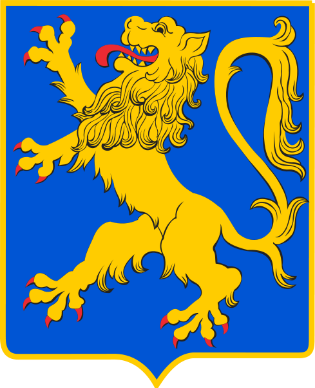 SPECYFIKACJA  WARUNKÓW  ZAMÓWIENIAGmina Lwówek z siedzibą w Urzędzie Miasta i Gminy w Lwówku, 
ul. Ratuszowa 2, 64-310 Lwówek, 
reprezentowana przez Burmistrza Miasta i Gminy Lwówek 
zaprasza do udziałuw postępowaniu o udzielenie zamówienia w trybie podstawowym bez negocjacji  
podstawa prawna – art. 275 pkt. 1) ustawy z dnia 11 września 2019 r. Prawo zamówień publicznych(t. j. Dz. U. z 2023 r. poz. 1605 z p. zm.) „Pzp”Zgodnie z wymaganiami określonymi w niniejszej Specyfikacji Warunków Zamówienia, zwanej dalej (SWZ).Wspólny słownik zamówień (CPV), 
przedmiot główny: 
Nr zamówienia RG.271.05.00.2024.ZJ 	                                                                                     		                   Zatwierdził: 
                                                                                                                                  Burmistrz Miasta i Gminy Lwówek                                                                                                                                 /-/ Piotr DługoszZamawiający - Gmina Lwówek z siedzibą w Urzędzie Miasta i Gminy Lwówek, ul. Ratuszowa 2, 64-310 Lwówek, tel./faks: 61 44 14024 – centrala, e-mail: urzad@lwowek.com.pl ; https://bip.lwowek.com.pl/ RG.271.05.00.2024.ZJ 						                             Lwówek, dn.: 11.06.2024
                                                        SPECYFIKACJA WARUNKÓW ZAMÓWIENIA

Dotyczy: postępowania o udzielenie zamówienia publicznego w kategorii robót budowlanych polegających na wykonaniu zamówienia pn.: „Przebudowa i rozbudowa oczyszczalni ścieków w Koninie, gm. Lwówek” Etap I
I. Nazwa i adres zamawiającegoZamawiający - Gmina Lwówek reprezentowana przez Burmistrza Miasta i Gminy Lwówek z siedzibą w Urzędzie Miasta i Gminy w Lwówku, adres zamawiającego: ul. Ratuszowa 2, 64-310 Lwówek, NIP 788 191 67 47;
tel./faks: 61 44 14024 – centrala, kontakt w godzinach: pon. – pt. 8.00 - 15.00;    
adres strony internetowej: www.bip.lwowek.com.pl ; adres poczty elektronicznej e-mail:  urzad@lwowek.com.pl                                                                                                               
II. Adres strony internetowej, na której udostępniane będą dokumenty zamówienia bezpośrednio związane z postępowaniem o udzielenie zamówienia.
Adres strony internetowej, na której udostępniane będą wszystkie dokumenty dotyczące zamówienia - Specyfikacja Warunków Zamówienia „SWZ” wraz z załącznikami oraz zmiany i wyjaśnienia treści SWZ oraz inne dokumenty zamówienia bezpośrednio związane z postępowaniem o udzielenie zamówienia: https://platformazakupowa.pl/pn/lwowek; oraz na stronie internetowej zamawiającego www.bip.lwowek.com.pl  

III. Tryb postępowania1. Niniejsze postępowanie prowadzone jest w trybie podstawowym bez negocjacji, o którym mowa w art. 275 pkt. 1) zgodnie z ustawą z dnia 11 września 2019 r. Prawo zamówień publicznych (t. j. Dz. U. z 2023 r. poz. 1605 z p. zm.), zwaną w dalszej części „Pzp” lub „ustawą Pzp”. W sprawach nieuregulowanych zapisami niniejszej SWZ, stosuje się przepisy wspomnianej ustawy wraz z aktami wykonawczymi do tej ustawy.2. Postępowanie prowadzone jest dla wartości zamówienia niższej niż próg unijny.3. Rodzaj zamówienia, drogowe roboty budowlane.4. Zadanie dofinansowane jest z Rządowego Funduszu Polski Ład: Program Inwestycji Strategicznych wobec czego Wykonawca zapewnia, że finansował będzie inwestycję w części niepokrytej udziałem własnym Zamawiającego na czas poprzedzający wypłaty z Promesy na zasadach wskazanych w § 11 w Projektowanych postanowieniach umowy – wzór umowy, stanowiących załącznik nr 8 do SWZ.
5. Zamawiający zgodnie z art. 275 pkt 1 Pzp wybiera najkorzystniejszą ofertę bez przeprowadzenia negocjacji.6. Zamawiający nie przewiduje wyboru najkorzystniejszej oferty z zastosowaniem aukcji elektronicznej, o której mowa w art. 308 ust. 1 Pzp.7. Zamawiający nie dopuszcza składania ofert wariantowych.
8. Zamawiający nie przewiduje złożenia ofert w postaci katalogów elektronicznych. 9. Zamawiający nie przewiduje zawarcia umowy ramowej, o której mowa w art. 311 – 315 Pzp.
10. Zamawiający nie dokonuje podziału zamówienia na części.
    Powody niedokonania podziału zamówienia na części: na podstawie art. 91 ust. 2 ustawy Pzp Zamawiający 
    wskazuje, że ze względów organizacyjnych i technologicznych konieczne jest wykonanie zamówienia przez   
    jednego Wykonawcę, podział zamówienia na części rodziłby nadmierne trudności organizacyjne i techniczne 
    oraz koordynacyjne wszystkich robót do wykonania w całym, kompletnym zamówieniu, co z kolei mogłoby 
    prowadzić do nieporozumień pomiędzy wykonawcami i mogłoby prowadzić m.in. do nadmiernego wydłużenia 
    czasu realizacji całego zamówienia. Przedmiot zamówienia stanowi jedną funkcjonalną całość.  11. Zamawiający nie zastrzega możliwości ubiegania się o udzielenie zamówienia wyłącznie przez wykonawców, 
    o których mowa w art. 94 Pzp tj. mających status zakładu pracy chronionej, spółdzielni socjalnych oraz innych 
    wykonawców, których głównym celem działalności ich wyodrębnionych organizacyjnie jednostek, które będą 
    realizowały zamówienie, jest społeczna i zawodowa integracja osób społecznie marginalizowanych.
12. Stosownie do treści art. 95 ust. 1 ustawy Pzp Zamawiający wymaga zatrudnienia przez Wykonawcę lub przez 
      podwykonawcę na podstawie umowy o pracę pomocników budowlanych wykonujących pomocnicze prace 
       fizyczne na budowie w zakresie realizacji przedmiotu zamówienia. 
    W trakcie realizacji zamówienia Zamawiający uprawniony jest do weryfikacji zatrudnienia tych osób oraz do   
    wykonywania czynności kontrolnych wobec Wykonawcy odnośnie spełniania przez niego lub podwykonawcę 
    wymogu zatrudnienia na podstawie umowy o pracę osób wykonujących wskazane wyżej czynności. 
    Zakres kontroli oraz przewidziane sankcje z tytułu niespełnienia wymogu osób na podstawie umowy o pracę 
    określone zostały w projektowanych postanowieniach umowy  - wzorze umowy stanowiącym załącznik nr 8 do 
    SWZ, Sposób realizacji zamówienia § 5 oraz Kary umowne § 17.    Zamawiający nie określa innych wymagań związanych z realizacją zamówienia w zakresie zatrudnienia przez 
    Wykonawcę lub podwykonawcę na podstawie stosunku pracy osób wykonujących wskazane przez 
    zamawiającego czynności w zakresie realizacji zamówienia. 
13. Zamawiający nie wymaga zatrudnienia osób, o których mowa w art. 96 ust.2 pkt 2 Pzp.14. Zamawiający nie przewiduje możliwość udzielenia zamówień, o których mowa w art.214 ust.1 pkt.7 ustawy Pzp15. Zamawiający nie przewiduje udzielenia zaliczek na poczet wykonania przedmiotu zamówienia. 16. Zamawiający nie przewiduje rozliczeń w walutach obcych. 
17. Zamawiający wymaga odbycia obowiązkowej wizji lokalnej przez Wykonawcę na miejscu przyszłego wykonania robót budowlanych w celu zapoznania się z lokalnymi warunkami w zakresie infrastruktury technicznej oraz możliwości dojazdu i pracy ciężkiego sprzętu budowlanego, a w dalszej kolejności złożenia oferty po odbyciu obowiązkowej wizji lokalnej.18. Zamawiający nie przewiduje zwrotu kosztów udziału w postępowaniu, Wykonawca ponosi wszelkie koszty udziału w postępowaniu, w tym koszty przygotowania oferty.19. Zamawiający będzie rozliczał się z Wykonawcą wyłącznie w walucie polskiej (PLN).20. Zamawiający przewiduje wniesienie wadium.	21. Zamawiający przewiduje wniesienie zabezpieczenia należytego wykonania umowy.22. Zamawiający informuje, że postępowanie prowadzone jest w języku polskim na Platformie zakupowej Open Nexus za pomocą portala https://platformazakupowa.pl/pn/lwowek, który zapewnia obsługę komunikacji elektronicznej.IV. Przedmiot zamówienia
1. Określenie przedmiotu zamówienia.
Przedmiotem zamówienia jest wykonanie robót budowlanych w projekcie pn.: Przebudowa i rozbudowa oczyszczalni ścieków w Koninie gm. Lwówek, Etap I  (na działce ewid. nr 406/1, obręb Konin, gmina Lwówek). 
Przedmiot zamówienia stanowi jeden element – jeden z trzech etapów całej planowanej przebudowy i rozbudowy oczyszczalni ścieków. Podział realizacji inwestycji na etapy został podyktowany koniecznością wykonania w pierwszej kolejności nowych obiektów technologicznych, których budowa jest niezbędna dla utrzymania prawidłowych parametrów oczyszczania ścieków w warunkach zwiększonych przepływów oraz ładunków zanieczyszczeń w ściekach dopływających do oczyszczalni. Przebudowa i rozbudowa oczyszczalni ścieków Etap I odbywać się będzie na czynnym i sprawnie obiekcie. 
Opis inwestycji w Etapie I: realizacja przedsięwzięcia podyktowana jest koniecznością dostosowania oczyszczalni do nowych warunków procesowych i zwiększonych dopływów zanieczyszczeń w ściekach surowych. W wyniku realizacji inwestycji zwiększona zostanie przepustowość oczyszczalni z obecnych 900 m3/dobę do 1200 m3/ dobę. Oczyszczalnia ścieków zostanie przystosowana do usuwania związków azotu i fosforu. Przebudowa i rozbudowa oczyszczalni ścieków w Koninie, gm. Lwówek została podzielona na trzy etapy. 
Planowana realizacja w Etapie I obejmuje w swoim zakresie: 
- Wymianę rurociągów sprężonego powietrza do napowietrzania. 
- Budowę przepompowni wewnętrznej na terenie oczyszczalni z kręgów żelbetowych wyposażona w zatapialne pompy.- Budowę dwóch wolnostojących radialnych osadników wtórnych o średnicy 10,7 m z odprowadzeniem części 
  flotującej, wyposażonych w koryto odpływowe z przelewem pilastym. Po koronie zbiornika poruszać się będą 
  zgarniacze obrotowe. 
- Budowę komory rozdziału ścieków zaprojektowano jako żelbetowy zbiornik, budowę komory dopływu do PSI i PSII 
  celem wyrównania zasilania biobloków. Etap I obejmuje również budowę przepompowni ścieków z reaktora PSI. Budynek przepompowni osadu zaprojektowano jako żelbetowo murowany, który będzie wyposażony w zestaw pomp ze sterowaniem umożliwiający recyrkulację osadu do reaktorów PSI i PSII. Budowę sieci technologicznych międzyobiektowych łączących istniejące i projektowane obiekty. Budowę i montaż hydrantu ppoż. na sieci wody technologicznej. Montaż urządzeń automatyki 
i sterowania w zakresie procesów technologicznych, które będą optymalizować zużycie energii elektrycznej,wielkość recyrkulacji i ilość odprowadzanego osadu nadmiernego. 
Branża drogowa obejmująca dojazd do projektowanych obiektów poprzez drogi wewnętrzne będzie uzupełniona o ciągi piesze. Drogi i ciągi piesze wykonane z kostki brukowej na podbudowie z kruszywa i obłożone krawężnikamibetonowymi. Odwodnienie terenu zostanie zapewnione poprzez wykonanie odpowiednich spadków podłużnych i poprzecznych. Branża elektryczna obejmuje rozbudowę systemu oświetlenia terenu poprzez zwiększenie ilości punktów świetlnych oraz wymianę istniejących na energooszczędne naświetlacze LED. Wykonane zostaną również instalacje odgromowe.
Przedmiotem zamówienia został przedstawiony za pomocą opracowania, którym jest projekt konstrukcyjno-budowlany przebudowy i rozbudowy oczyszczalni ścieków w Koninie gm. Lwówek. 
2. Etapowanie realizacji inwestycji w całym projekcie przebudowy i rozbudowy oczyszczalni ścieków w Koninie, gm. LwówekEtap I: wykaz obiektów planowanych do realizacji w Etapie  I inwestycji;16 – Przepompownia ścieków17 – Komora rozdziału ścieków18.1 – Osadnik wtórny OW-118.2 – Osadnik wtórny OW-219 – Przepompownia osaduEtap II: wykaz obiektów planowanych do realizacji w Etapie  II inwestycji;04 – Bioblok PS-I05 – Bioblok PS-II07 – Stacja dmuchaw08 – Stacja odwadniania osadówEtap III: wykaz obiektów planowanych do realizacji w Etapie  III inwestycji;15 – Przepompownia wewnętrzna20 – Komora tlenowej stabilizacji osadu (KTSO)21 – Wiata osadu
W ramach każdego z etapu inwestycji wybudowane zostaną niezbędne obiekty liniowe, elementy uzbrojenia terenu 
i infrastruktury, a także drogi i ścieżki komunikacyjne niezbędne dla funkcjonowania i obsługi obiektów planowanych do budowy w danym etapie inwestycji. Lokalizację obiektów z uwzględnieniem podziału na poszczególne etapy inwestycyjne przedstawiono na załączonym planie zagospodarowania terenu. Obiekty planowane do realizacji w poszczególnych etapach będą mogły samodzielnie funkcjonować zgodnie z przeznaczeniem, odpowiednio do zapisów art.55 ust. 1b Prawa Budowlanego.Wykonawca w ramach realizacji przedmiotu zamówienia (przyszłej umowy) po wykonaniu wszystkich prac związanych z przebudową i rozbudową w Etapie I zapewnia rozruch wybudowanych urządzeń i sprawne działanie  systemu oczyszczania ścieków i działania całej oczyszczalni ścieków (rozumianym jako właściwą pracę wszystkich urządzeń, a także zgodność parametrów ścieków oczyszczonych z obowiązującym pozwoleniem wodno-prawnym dla oczyszczalni ścieków), a podczas prowadzonych robót zapewni bieżące funkcjonowanie obiektu i dostęp do wszystkich urządzeń istniejącej oczyszczalni ścieków.
3. Charakterystyka elementów oczyszczalni ścieków w m. Konin - przebudowy i rozbudowy
1) Ogólne rozwiązania projektowe i materiały konstrukcyjne.Konstrukcyjnie – odpowiednia statyka obiektów zostaje zachowana jest poprzez żelbetowe ściany nośne, ściany murowane, trzpienie i wieńce żelbetowe, a dla konstrukcji stalowych odpowiednia statyka zostaje zapewniona poprzez pionowe i poziome stężenia wykonanie z prętów stalowych oraz elementów profilowych. W wykonaniu przedmiotu zamówienia przyjęto następujące podstawowe materiały:- beton zagęszczony mechanicznie klasy C20/25 (B25), C30/37 (B37), W10, dla żelbetowych elementów zewnętrznych 
  typu murki oporowe, przyjęto beton mrozoodporny F100;- stal zbrojeniowa A-IIIN BSt500S lub RB500W (zbrojenie główne oraz strzemiona);- elementy stalowe ze stali profilowanej S235 (St3S);- bloczki ścienne ceramiczne klasy 15, cegła pełna klasy 15 lub cegła piaskowo - wapienna  klasy 15. 
2) Komora rozdziałuObiekt zaprojektowano, jako żelbetowy, ściany o grubości 25cm będą sztywno utwierdzone w płycie fundamentowej, grubość płyty fundamentowej przyjęto 30cm, pod płytą należy wykonać 10-cio centymetrową warstwę wyrównawczą oraz zabezpieczającą podłoże gruntowe przed rozmoczeniem, przemarznięciem i przesuszeniem. Elementy żelbetowe wykonać z betonu C30/37 (B37) zagęszczonego mechanicznie, wodoodpornego W8, zbrojonego stalą żebrowaną. Po wewnętrznym obwodzie ścian żelbetowych należy osadzić stalowe kątowniki do oparcia krat pomostowych.
3) Osadniki wtórneOsadniki wtórne wykonane zostaną w formie dwóch okrągłych zbiorników o średnicy 10m. Ściany wykonane zostaną, jako żelbetowe wylewane na budowie. Przyjęto ściany o grubości 35cm zbrojone prętami ø12  ze stali A-IIIN. Pręty zbrojeniowe równoleżnikowe ścian układać na zakład min. 100cm. Pręty układać z przesunięciem 200cm, co 50cm na wysokości.Podczas wykonywania zbrojenia należy pamiętać o dozbrojeniu miejsc przy otworowych według schematu pokazanego na rysunku szczegółowym. Dopuszcza się wykonanie otworów do średnicy ø250mm otwornicą, większe otwory należy wykonać w czasie układania mieszanki betonowej. Obiekty posadowione będą na monolitycznej żelbetowej płycie dennej grubości 40cm zbrojonej prętami ze stali żebrowanej. Grunt nasypowy należy w całości usunąć i zastąpić go nasypem kontrolowanym. Nasyp kontrolowany należy wykonać w postaci zagęszczonego warstwami, co około 25cm piasku średniego stabilizowanego cementem w ilości 50kg na 1m3 piasku do wskaźnika zagęszczenia Is=0,99. Pod fundamentem należy wykonać podbeton C8/10 (B10) o grubości 10cm jako zabezpieczenie gruntu nośnego przed rozluźnieniem jego struktury i przed wodami opadowymi. Izolację pozioma płyty dennej wykonać z foli HD-PE (gładka) grubości min. 0,5mm. Folię należy wywinąć na zewnętrzną powierzchnię pionową na wysokość min 0,4m. Przyjęto beton C30/37 (B37), W10, stal A-IIIN.Jako alternatywę do tradycyjnego montażu zbrojenia proponuje się zastosowanie jednokierunkowych dywanów zbrojeniowych składających się z prętów średnicy od 8 do  zgrzewanych do stalowej taśmy zapewniającej wymagane odległości miedzy prętami oraz sztywność układu po rozwinięciu. Technologia umożliwia  skrócenie czasu układania zbrojenia  do 80 % przy mniejszym udziale siły ludzkiej oraz wyższą, jakość wykonania. Szczegóły, zbrojenie i zestawienie stali według rysunków szczegółowych.Dla uniknięcia nadmiernego skurczu betonu fundament jak i ściany betonować naprzemiennie segmentami wg rysunków szczegółowych. Powierzchnię styku należy po związaniu betonu zgroszkować i zmyć wodą w celu usunięcia mleczka cementowego. Do betonowania następnego segmentu można przystąpić dopiero po okresie min. 2 tygodni od zabetonowania przylegających odcinków. Wszystkie przerwy robocze uszczelnić za pomocą taśm uszczelniających.Przerwy robocze płyty dennej i ścian zakończyć systemowymi szalunkami traconymi (na bazie siatek stalowych) umożliwiającymi bezproblemowe przeprowadzenie prętów zbrojeniowych, utrzymanie równych powierzchni o dużej przyczepności. Do obsługi urządzeń wewnątrz zbiornika zaprojektowaną stalową drabinkę z podestem pośrednim. Wewnątrz ( w środkowej części) osadników zaprojektowano żelbetowe słupy wraz żelbetowym pierścieniem spinającym dla oparcia zgarniacza.
5) Pompownia ścieków z PS IPompownia ścieków zaprojektowana została, jako żelbetowa wylewania na budowie. Ściany pompowni wykonane zostaną o grubości 25cm. Zbrojenie pionowe ścian wykonane zostanie z prętów ø12, natomiast zbrojenie rozdzielcze z prętów ø10. Szczegółowe rozmieszczenie prętów zbrojeniowych pokazany zostanie na rysunkach wykonawczych.Ściany pompowni zostaną posadowione na żelbetowej płycie fundamentowej o wysokości 35cm. Ściany żelbetowe i płytę fundamentową należy wykonać z betonu C30/37 (B37), W8 zagęszczonego mechanicznie. Pompownia ścieków domknięta zostanie żelbetową płyta grubości 15cm. W płycie domykającej należy wykonać otwór rewizyjny wg projektu technologii. Na płycie domykającej należy wykonać barierkę ochronna o wysokości 110cm. Przed pompownia zaplanowano wykonanie schodów na gruncie z barierką ochronna. W miejscu występowania przerwy roboczej, na połączeniu ściany żelbetowej i płyty fundamentowej należy ułożyć taśmę bentonitową 25x25mm. Dodatkowo taśmę należy ułożyć w miejscu przejść instalacji technologicznych. Pod płyta fundamentową należy wykonać warstwę podbetonu grubości 10cm, jako zabezpieczenie podłoża gruntowego przez przemarznięciem i rozmoczenie. 
6) Przepompownia osaduBudynek pompowni osadu zaprojektowany został w technologii żelbetowo murowej. Ściany fundamentowe (od poziomu płyty fundamentowej do poziomu 30cm powyżej terenu) wykonane zostaną, jako żelbetowe o grubości 25cm. Ściany wylane będą z betonu C30/37 (B37), W8 zagęszczonego mechanicznie. Jako zbrojenie przyjęto pręty żebrowane ze stali A-IIN. Ściany budynku powyżej poziomu terenu wykonane zostaną jako murowane z bloczków wapienno-piaskowych klasy 15 na zaprawie cementowo-wapiennej. W trakcie wylewania i murowania ścian należy pamiętać o pozostawienie otworów do przepuszczenia instalacji technologicznych. Ściany fundamentowe posadowione zostaną na żelbetowej pycie fundamentowej o wysokości h=40cm. Płytę fundamentowa należy wylać z betonu C30/37 (B37), W8 zagęszczonego mechanicznie. Pod płytą fundamentowa należy wykonać warstwę podbetonu grubości 10cm, jako zabezpieczenie podłoża gruntowego przez przemarznięciem oraz wodami opadowymi. W budynku przewidziano wykonanie lokalnego przegłębienia posadzki o 60cm. Wymiary i lokalizacja przegłębienia określona została na rysunku rzutu fundamentów. W miejscu występowania przerwy roboczej, na połączeniu żelbetowej ściany fundamentowej i płyty fundamentowej należy ułożyć taśmę bentonitową 25x25mm. Dodatkowo taśmę należy ułożyć w miejscu przejść instalacji technologicznych. Ponieważ posadzka budynku znajduje się 140cm poniżej poziomu terenu w budynku zaprojektowano żelbetowe schody. Płyta spocznikowa grubości 18cm oparta zostanie na 2 ścianach fundamentowych oraz na murowanym filarku. Filarek należy wymurować z cegły klasy 15MPa na zaprawie cementowo-wapiennej. Stropodach przyjęty został w postaci płyt kanałowych o wysokości 20cm.7) Połączenia elementów stalowychPrzyjęto połączenia spawane oraz na śruby. Konstrukcję zasadniczą elementów wykonywanych w warsztacie należy spawać automatem, drutem spawalniczym SG3 w osłonie gazowej. Połączenia na budowie wykonać automatem j.w. lub za pomocą elektrody EA 1.46. Połączenia spawane wykonać spoinami pachwinowymi i czołowymi, obwodowymi, spoiny wykonać na wszystkich krawędziach łączonych elementów. Przyjęto spoiny pachwinowe a=4mmPołączenia skręcane zaprojektowano, jako grupy D (niesprężone) na śruby M16 kl. 8.8.8) Zabezpieczenie antykorozyjne elementów stalowych Elementy stalowe oczyścić do klasy czystości  Sa 2 ½ wg PN-ISO 85010-1.  Stopień przygotowanie podłoża St3 zgodnie z PN-ISO 85010-1. Konstrukcję pomalować farbami epoksydowymi podkładowymi w warsztacie x2 (2x55m), a następnie farbami epoksydowymi nawierzchniowymi (1x50m), min. grubość powłok 160m lub ocynk ogniowy. Kolor według architektury.  9) Rozbiórka poletek osadowych W miejscu planowanego posadowienia osadników wtórnych zlokalizowane są obecnie naziemne poletka osadowe. Są to pola o wymiarach 19x26,8m Obecnie wykorzystywane są trzy poletka, pozostałe (cztery) są wyłączone z użytkowania. Między poletkami wykonane są murki wygradzające, wykonane jako żelbetowe. Dno poletek stanowią płyty betonowe chodnikowe, pod którymi znajdują się złoża filtracyjne (żwirowe).  Z uwagi na planowana przebudowę obiekt ten został przeznaczony do rozbiórki.  Przed przystąpieniem do rozbiórki należy:- wygrodzić i oznaczyć strefę prowadzonych robót- zgromadzić potrzebne narzędzia i sprzęt- przeszkolić pracowników w zakresie zasad bhp- usunąć z poletek osad i przekazać do utylizacji (w uzgodnieniu z Użytkownikiem)Prace rozbiórkowe poletek osadowych polegać będą na:- rozbiórce płyt chodnikowych,- rozbiórce warstw filtracyjnych,- usunięciu warstw filtracyjnych,- usunięciu rurociągów drenarskich (jeśli są),- rozbiórce ścianek żelbetowych.Zaniżenie po rozbiórce poletek osadowych należy wypełnić piaskiem średnim oraz gruntem rodzimym zagęszczonym do poziomu Is > 0,98.
10) Uwaga
Z uwagi na modernizację i przebudowę istniejących obiektów, wykonawca powinien uwzględnić w swojej ofercie możliwość powstanie prac dodatkowych, nie możliwych do przewidzenia na etapie projektu z uwagi na obecne funkcjonowanie oczyszczalni, a koniecznych do prawidłowego jej funkcjonowania. 
Ewentualne prace dodatkowe, niemożliwe do przewidzenia na etapie realizacji dokumentacji, mogą zostać określone po wyłączeniu funkcjonujących obiektów na etapie budowy i uzgodnieniu z inwestorem i projektantem, dla przebudowy i rozbudowy całego obiektu zgodnie za dokumentacją określa sią na 10% (materiałowo i roboczo). 
Dla Etapu I Zamawiający proponuje przyjęcie zapasu na prace dodatkowe w ilości 1% wszystkich prac objętych opracowaniem (materiałowo i roboczo), przy czym może wystąpić zróżnicowanie prac polegających na przesunięciach materiałowych oraz roboczych dla poszczególnych obiektów.

4. Czynności i wymagania Zamawiającego względem Wykonawcy po wykonaniu robót budowlanych. 1) Przygotowanie rozliczenia końcowego 
2) sporządzenie 2 egzemplarzy operatu kolaudacyjnego, który będzie zawierał:a) dokumentację projektową podstawową z naniesionymi zmianami (jeżeli zaistnieją) oraz dodatkową, jeżeli została sporządzona w trakcie realizacji umowy,b) ustalenia technologiczne i receptury, przy wykonaniu elementów przebudowy i rozbudowy oczyszczalni ścieków,c) wyniki pomiarów kontrolnych oraz badań i oznaczeń laboratoryjnych zgodnie z stwior,d) deklaracje zgodności lub certyfikaty zgodności wbudowanych materiałów zgodnie z stwior,e) opinię technologiczną sporządzoną na podstawie wszystkich wyników badań i pomiarów załączonych do odbioru 
i wykonanych zgodnie z stwior wraz z wykazem ewentualnych odchyleń, ich uzasadnieniem i omówieniem,f) geodezyjną inwentaryzację powykonawczą wykonanych robót, zarejestrowanej we właściwym organie zgodnie z wymogami właściwych przepisów prawa (w wersji papierowej 2 egz).,g) korespondencję i inne dokumenty mające istotne znaczenie dla przebiegu realizacji inwestycji.5. Dla potrzeb sporządzenia oferty przetargowej i określenia kosztów robót Zamawiający przekazuje w załączeniu 
SWZ dokumentację projektową – projekt budowlany branża architektura i konstrukcyjna, projekt zagospodarowania terenu działki, oraz projekty wykonawcze dla branż występujących  w zamierzeniu budowlanym, a także branżowe specyfikacje techniczne wykonania i odbioru robót („stwior”), oraz przedmiary robót do wykonania opracowane na bazie przygotowanej dokumentacji dla Etapu I przebudowy i rozbudowy oczyszczalni ścieków (w tym także dla usprawnienia i ułatwienia potrzeb związanych z wyceną realizacji zamówienia z rozszerzeniem ath ).   
Szczegółowe rozwiązania projektowe określające zakresy koniecznych do wykonania robót stanowią ryzyko Wykonawcy i nie będą podstawą do zmiany wynagrodzenia Wykonawcy.Zamawiający informuje i zastrzega, że przedmiary robót do wykonania opracowane na bazie projektu budowlanego i projektu wykonawczego stanowią jedynie podstawę informacyjną, nie są obligatoryjne dla Wykonawcy mają jedynie znaczenie pomocnicze w określeniu przedmiotu zamówienia. Roboty budowlane, czy inne prace nie ujęte w przedmiarach robót, a występujące w przedmiocie zamówienia nie są robotami dodatkowymi.

6. Inne informacje Zamawiającego dotyczące przedmiotu zamówienia
1) Wykonawca na swój koszt zabezpiecza teren budowy podczas wykonywania robót budowlanych przed dostępem osób niepowołanych, na czas prowadzenia robót ustawiając odpowiednie zabezpieczenia oraz znaki informacyjne i ostrzegawcze, zapewniając właściwe zabezpieczenie i oświetlenie terenu budowy (jeżeli zajdzie taka potrzeba), zapewniające bezpieczne poruszanie się po obszarze prowadzonych robót – dotyczy obszaru tymczasowej organizacji ruchu systemu oczyszczania ścieków uprawnionym pracownikom użytkownika i jego sprzętu niezbędnych do sprawnego funkcjonowania obiektu podczas prowadzenia robót przy przebudowie i rozbudowie oczyszczalni ścieków.
2) Wykonawca zabezpiecza obsługę geodezyjną przedsięwzięcia w całym okresie trwania robót , a po wykonaniu przedmiotu zamówienia wymagana jest inwentaryzacja geodezyjna powykonawcza (wspomniano wyżej). 
3) Wykonawca pokryje ewentualne koszty napraw uszkodzonych urządzeń oraz budowli i wyrządzonych szkód  podczas wykonywania robót w obrębie terenu budowy oraz najbliższego sąsiedztwa i dokona stosownych napraw wymaganych przez administratorów obiektów, (np. sieci uzbrojenia podziemnego t.j.: sieć telekom., teletechniczną, sieć elektryczną naziemną i podziemną, sieć gazową, sieć kanalizacji sanitarnej, sieć wodociągową, kable telefoniczne, kable energetyczne, istniejący drzewostan, utwardzenia nawierzchni - jeżeli występują, ogrodzenia prywatnych posesji
4) Wykonawca zabezpiecza teren budowy w dostawę niezbędnych mediów i pokrywa koszty ich zużycia w przypadku takiej potrzeby, w okresie trwania robót budowlanych,
5) Wykonawca zabezpiecza zaplecze socjalne i higieniczno-sanitarne dla pracowników wykonujących roboty budow., 
6) Wykonawca zapewnia rozruch wybudowanych urządzeń i sprawne działanie całego systemu oczyszczania ścieków i działania całej oczyszczalni ścieków, oraz wykona na swój koszt wszelkie niezbędne badania i sprawdzenia oraz próby w celu wykazania należytego i poprawnego, oraz zgodnego z SWZ  oraz jej załącznikami wykonania przedmiotu zamówienia (w tym dokumentacją projektową – projektem budowlanym i projektami wykonawczymi oraz specyfikacjami technicznymi wykonania i odbioru robót),
7)  Wykonawca jest odpowiedzialny za przygotowanie organizacyjne przedsięwzięcia pod kątem najmniejszej uciążliwości dla lokalnego społeczeństwa w obrębie w którym mają być prowadzone roboty z pokryciem 
ewentualnych roszczeń odszkodowawczych za wyrządzone szkody materialne przez poruszające się środki transportowe i sprzęt, czy urządzenia obsługujące roboty budowlane. 
8) Projektowane elementy przebudowy i rozbudowy oczyszczalni ścieków oraz ich rzędne i elementy towarzyszące przebudowie i rozbudowie należy zawsze odnosić do rzędnych istniejących już elementów oczyszczalni i nawierzchni  łączących się z projektowanymi.  

7. Wymagania Zamawiającego co do materiałów i odpadów budowlanych
1) Wykonawca zapewnia na swój koszt wszystkie materiały niezbędne do wykonania przedmiotu zamówienia w dobrej klasie jakości dopuszczone do stosowania w budownictwie w pełnym zakresie przedmiotowego zadania (z uwzględnieniem prawa opcji obejmującego ewentualne zamienniki wskazane przez autora (autorów) projektu budowlanego, czy wykonawczego (odpowiednio do występującej branży) w jego opisie technicznym, lub w przygotowanych na tę okazję branżowych specyfikacjach technicznych wykonania i odbioru robót, 
2) Odpowiedni sprzęt i urządzenia przewidziane przez autorów projektów budowlanych do zastosowania (wbudowania) w przedmiocie zamówienia,                
3) Urządzenia niezbędne do wykonania przedmiotu zamówienia, a w tym transport materiałów na plac budowy (dostarczenie i eksploatacja maszyn oraz urządzeń obciąża Wykonawcę). 
4) Wszystkie materiały użyte do wykonania przedmiotowego zamówienia winny być dopuszczone do stosowania w budownictwie oraz muszą spełniać wymagania odnośnych norm, posiadać aktualne certyfikaty lub aprobaty techniczne.
5) Wykonawca zapewnia w ramach zamówienia utylizację wszystkich materiałów powstałych z rozbiórek i prowadzonych prac, a będących odpadem budowlanym w legalnym Zakładzie Utylizacji Odpadów, na co w przypadku takiej potrzeby przedstawi karty przekazania odpadów.   

8. Generalny Wykonawca
1) Zamawiający informuje potencjalnych Wykonawców, że oczekuje kompleksowej realizacji robót z przedmiotu zamówienia w systemie Generalnego Wykonawstwa, w realizacji przedmiotowego zamówienia - zadania, co Wykonawca przystępujący do postępowania musi zaakceptować i uwzględnić w swojej ofercie.
2) Obowiązki Generalnego Wykonawcy:
a) Wykonawca synchronizuje wszystkie działania i odpowiada za koordynację wszystkich prac budowlanych dla całej inwestycji w całym okresie jej trwania, 
b) Wykonawca, podnajmujący do pracy podwykonawców odpowiada za ich pracę tak samo jak za swoje działanie,
c) Wykonawca zabezpiecza teren budowy, odpowiada za szkody, które mogą tam ewentualnie powstać z jego winy,
d) oddaje inwestorowi przedmiot zamówienia do użytku zgodnie z ustaleniami zawartymi w umowie.

9. Wymagania stawiane Wykonawcy
1) Zamawiający wymaga od Wykonawcy, którego oferta zostanie wybrana do realizacji zamówienia, aby przed podpisaniem umowy przedstawił posiadanie odpowiedniego ubezpieczenia odpowiedzialności cywilnej (potwierdzonego opłaconą polisą) potwierdzającą, że jest ubezpieczony od odpowiedzialności cywilnej w zakresie prowadzonej działalności gospodarczej na sumę gwarancyjną nie mniejszą niż dwa miliony złotych;
2) Zamawiający wymaga od Wykonawcy, którego oferta zostanie wybrana do realizacji zamówienia sporządzenia i przedstawienia na 3 dni przed podpisaniem umowy propozycji harmonogramu rzeczowo – finansowego całego kompletnego przedmiotu zamówienia celem akceptacji przez Zamawiającego, z podziałem na etapy i grupy robót, z określeniem terminu wykonania tych elementów  i należnym wynagrodzeniem za te elementy, uwzględniając płatności przedstawione w § 11 Płatność, w załączniku nr 8 do SWZ tj. Projektowanych postanowień umowy. 
W wyjątkowych, uzasadnionych sytuacjach Zamawiający będzie wymagał od Wykonawcy zmiany i zaktualizowania harmonogramu uwzględniającego inny podział na etapy i grupy robót – odniesienie § 4 ust. 2 Obowiązki stron, w załączniku nr 8 do SWZ. Harmonogram rzeczowo – finansowy przedmiotu zamówienia, po akceptacji Zamawiającego zostanie załącznikiem do umowy wynikającej z przedmiotowego postępowania.

10. Parametry przedmiotu zamówienia, rozwiązania równoważne.
1) We wszystkich określeniach ujętych w Specyfikacji Warunków Zamówienia (SWZ) lub / i załącznikach do SWZ (w tym dokumentacji projektowej – projekcie architektoniczno-budowlanym, projekcie wykonawczym), w których użyto jakiegokolwiek oznaczenia np.: nazwy produktu, znaku towarowego charakteryzującego konkretny produkt, patentu, pochodzenia, źródła lub szczególnego procesu, który charakteryzuje produkty lub usługi dostarczane przez konkretnego wykonawcę lub jeżeli Zamawiający opisał przedmiot zamówienia przez odniesienie do norm technicznych 
ocen technicznych, specyfikacji technicznych i systemów referencji technicznych, o których mowa w art. 101 ust. 1 pkt 2 oraz ust. 3 Pzp, a w każdym przypadku, działając zgodnie z art. 99 ust. 6 i art. 101 ust. 4 Pzp, należy te określenia traktować jako przykładowe.
2) Zamawiający dopuszcza rozwiązania równoważne w stosunku do określonych w SWZ i dokumentacji postępowania, oznaczając takie wskazania lub odniesienia odpowiednio wyrazami „lub równoważny” lub „lub równoważne", pod warunkiem zapewnienia parametrów minimalnych nie gorszych niż określone w opisie przedmiotu zamówienia. 
3) Rozwiązanie równoważne jest także dopuszczalne w sytuacji, gdyby wyraz „równoważny” lub „równoważne” nie znalazło się w opisie przedmiotu zamówienia. Zamawiający w opisie przedmiotu zamówienia wskazuje minimalne wartości parametrów technicznych przedmiotu zamówienia. Zamawiający opisując przedmiot zamówienia w SWZ, czy projektach budowlanych czy specyfikacjach technicznych wykonania i odbioru robót w odniesieniu do norm, europejskich ocen technicznych, aprobat, specyfikacji technicznych i systemów referencji technicznych dopuszczając w tym zakresie możliwość rozwiązań równoważnych, określa że dopuszcza zaoferowanie przedmiotu zamówienia spełniającego normy, oceny techniczne, aprobaty, specyfikacje techniczne i systemy referencji technicznych równoważne do wskazanych w ramach SWZ.  
4) Przedmiotowe środki dowodowe, w przypadku zastosowania materiałów, urządzeń, wyrobów lub rozwiązań równoważnych, Wykonawca zobowiązany jest do ich wskazania w ofercie oraz do złożenia wraz z ofertą kart technicznych lub innych dokumentów potwierdzających, że oferowane rozwiązania równoważne spełniają wymagania Zamawiającego opisane w przedmiocie zamówienia.
Jeżeli Wykonawca nie złoży ww. dokumentów lub złożone dokumenty będą niekompletne (nie potwierdzając w ten sposób równoważności oferty w zakresie opisanym w opisie przedmiotu zamówienia), Zamawiający nie będzie wzywał do ich złożenia/uzupełnienia.

11. Wymagania dotyczące gwarancji i rękojmi
1) Wykonawca udzieli Zamawiającemu co najmniej 36 miesięcy gwarancji jakości i rękojmi (ale nie dłużej niż 72 miesięcy) okres gwarancji jakości i rękojmi stanowi jedno z kryterium oceny oferty  na wykonane roboty obejmujące wszystkie etapy i grupy z realizacji przedmiotu zamówienia wynikające z dokumentacji projektowej – projektów wykonawczych i budowlanych, oraz na użyte do wykonania przedmiotu zamówienia materiały, okres gwarancji jest równy okresowi rękojmi.  
2) Na zastosowane materiały i urządzenia wbudowane w przedmiot zamówienia Wykonawca udziela gwarancji producentów, przekazując Zamawiającemu uzyskane od producentów dokumenty gwarancyjne na zastosowane materiały i urządzenia oraz zamontowany osprzęt.
3) Na potwierdzenie spełnienia powyższych wymagań Wykonawca składa w ofercie oświadczenie o czasie udzielonej gwarancji i rękojmi.
4) Termin gwarancji jakości i rękojmi rozpoczyna swój bieg od dnia podpisania pozytywnego, końcowego protokołu odbioru robót i przekazania całego, kompletnego i gotowego obiektu zamawiającemu.

12. Oznaczenia wg Wspólny Słownik Zamówień CPV
Przedmiot główny: 
- 45252127-4  Roboty budowlane w zakresie oczyszczalni ścieków
Przedmioty dodatkowe:
- 45252200-0 Wyposażenie oczyszczalni ścieków 
- 45252100-9 Roboty budowlane w zakresie zakładów oczyszczania ścieków   
- 45252000-8 - Roboty budowlane w zakresie budowy zakładów uzdatniania, oczyszczania oraz spalania odpadów
- 45000000-7 - Roboty budowlane
- 45111200-0 - Roboty w zakresie przygotowania terenu pod budowę i roboty ziemne
- 45200000-9 - Roboty budowlane w zakresie wznoszenia kompletnych obiektów budowlanych lub ich części oraz 
                           roboty w zakresie inżynierii lądowej i wodnej
- 45223100-7 - Montaż konstrukcji metalowych
- 45230000-8 - Roboty budowlane w zakresie budowy rurociągów, linii komunikacyjnych i elektroenergetycznych, 
                           autostrad, dróg, lotnisk i kolei; wyrównywanie terenu                                                                                                                         

13. Podwykonawstwo
1) Wykonawca może powierzyć wykonanie części zamówienia podwykonawcy.
2) Zamawiający nie zastrzega obowiązku osobistego wykonania przez Wykonawcę kluczowych zadań, w trybie określonym w art. 121 ustawy Pzp.
3) Wykonawca, który zamierza wykonywać zamówienie przy udziale Podwykonawcy/ów, musi wyraźnie w ofercie wskazać, jaką część (jaki zakres zamówienia) zamierzają powierzyć Podwykonawcy/om oraz podać nazwę/y ewentualnych Podwykonawców, jeżeli są już znani. 
Należy w tym celu wypełnić odpowiedni punkt formularza oferty, wg wzoru stanowiącego załącznik nr 1 do SWZ. W przypadku, gdy Wykonawca nie zamierza wykonywać zamówienia przy udziale Podwykonawców, należy wpisać w formularzu „nie dotyczy” lub inne podobne sformułowanie. Jeżeli Wykonawca zostawi ten punkt niewypełniony 
(puste pole), Zamawiający uzna, iż zamówienie zostanie wykonane siłami własnymi, tj. bez udziału Podwykonawców.
4) Zamawiający żąda, aby przed przystąpieniem do wykonania zamówienia (części zamówienia) Wykonawca podał nazwy, dane kontaktowe oraz przedstawicieli, podwykonawców zaangażowanych w wykonanie zamówienia (jeżeli są już znani). Wykonawca zobowiązany jest do zawiadomienia Zamawiającego o wszelkich zmianach w odniesieniu do informacji, o których mowa w zdaniu pierwszym, w trakcie realizacji zamówienia, a także przekazuje wymagane informacje na temat nowych podwykonawców, którym w późniejszym okresie zamierza powierzyć realizację zamówienia.
5) Jeżeli zmiana albo rezygnacja z Podwykonawcy dotyczy podmiotu, na którego zasoby Wykonawca powoływał się, 
na zasadach określonych w art. 118 ust. 1 ustawy Pzp, w celu wykazania spełniania warunków udziału w postępowaniu, Wykonawca jest obowiązany wykazać Zamawiającemu, że proponowany inny Podwykonawca lub Wykonawca samodzielnie spełnia je w stopniu nie mniejszym niż Podwykonawca, na którego zasoby Wykonawca powoływał się w trakcie postępowania o udzielenie zamówienia. 
6) Powierzenie wykonania części zamówienia Podwykonawcom nie zwalnia Wykonawcy z odpowiedzialności za należyte wykonanie tego zamówienia.

14. Wymagania zatrudnienia na podstawie stosunku pracy
1) Zamawiający na podstawie art. 95 ust. 1 ustawy Pzp wymaga zatrudnienia przez Wykonawcę lub Podwykonawcę na podstawie stosunku pracy osób wykonujących wskazane przez Zamawiającego czynności w zakresie realizacji zamówienia, jeżeli wykonanie tych czynności polega na wykonywaniu pracy w sposób określony w art. 22 § 1 ustawy z dnia 26 czerwca 1974 r. - Kodeks pracy (t.j. Dz. U. z 2020 r. poz. 1320 ze zm.). 
Rodzaj czynności związanych z realizacją zamówienia, których dotyczą wymagania zatrudnienia na podstawie stosunku pracy przez Wykonawcę lub Podwykonawcę osób wykonujących czynności w trakcie realizacji zamówienia: czynności polegające na bezpośrednim – fizycznym wykonywaniu prac na budowie w zakresie realizacji przedmiotu zamówienia. 
2) Powyższy warunek zostanie spełniony poprzez zatrudnienie na umowę o pracę nowych pracowników lub wyznaczenie do realizacji zamówienia zatrudnionych już pracowników u Wykonawcy lub Podwykonawcy. 
3) Warunek nie dotyczy wykonywania samodzielnych funkcji technicznych w budownictwie. 
4) Postanowienia dotyczące sposobu dokumentowania zatrudnienia oraz kontroli spełniania przez Wykonawcę lub Podwykonawcę wymagań dotyczących zatrudnienia na podstawie umowy o pracę oraz postanowienia dotyczące sankcji z tytułu niespełnienia wymagań, o których mowa w art. 95 ust. 1 Pzp, zawarte są w Projektowanych Postanowieniach Umowy, które stanowią załącznik nr 9 do SWZ.

V. Termin wykonania zamówienia
Wymagany termin realizacji zamówienia 14 miesięcy od dnia podpisania umowy w przedmiotowej sprawie. 

VI. Projektowane postanowienia umowy w sprawie zamówienia publicznego, które zostaną wprowadzone do treści tej umowy 
1. Projektowane Postanowienia Umowy w sprawie zamówienia publicznego, które zostaną wprowadzone do treści tej umowy, zawiera załącznik nr 8 do SWZ.
2. Zamawiający przewiduje możliwość zmian postanowień zawartej umowy (tzw. zmiany kontraktowe w oparciu o 
art. 455 ust. 1 pkt 1 ustawy Pzp) w stosunku do treści oferty, na podstawie której dokonano wyboru Wykonawcy, zgodnie z warunkami zawartymi w załączniku nr 8 do SWZ.
3. Zmiana umowy może także nastąpić w przypadkach, o których mowa w art. 455 ust. 1 pkt 2-4 oraz ust. 2 ustaw. Pzp. 

VII. Sposób obliczenia ceny
1. Wykonawca określa wynagrodzenie za wykonanie zamówienia poprzez wskazanie w Formularzu ofertowym (wg zał. nr 1 do SWZ) cenę ryczałtową brutto za realizację całego kompletnego przedmiotu zamówienia w zadaniu polegającym na  wykonaniu zamówienia pn.: „Przebudowa i rozbudowa oczyszczalni ścieków w Koninie, gm. Lwówek” Etap I.
2. W wynagrodzeniu Wykonawcy ustala się cenę ryczałtową brutto za wykonanie całego – kompletnego przedmiotu zamówienia, która musi uwzględniać wszystkie koszty związane z realizacją przedmiotu zamówienia zgodnie z opisem wynikającym z niniejszej SWZ oraz jej załącznikach, w tym w dokumentacji projektowej w poszczególnych branżach oraz w specyfikacjach wykonania i odbioru robót i zobowiązań wynikających z Projektowanych Postanowień Umowy -wzoru umowy (wraz z uwagą z rozdziału IV Przedmiot zamówienia, ust. 3. pkt. 10.
3. Cena oferty musi być wyrażona w złotych polskich (PLN), cyfrowo i słownie oraz podana z dokładnością do dwóch miejsc po przecinku.
4. Cenę oferty Wykonawca ustala na podstawie wyceny kosztów inwestycji. 
1) Podstawą wyceny dla Wykonawcy winna być jego własna, oparta na rachunku ekonomicznym kalkulacja. 
2) W cenie oferty należy uwzględnić wszelkie koszty oraz usługi własne i obce niezbędne do prawidłowego wykonania przedmiotu umowy, w tym podatek od towarów i usług VAT. 
5. Zakres robót i prac do wykonania w Etapie I jaki został opisany w SWZ i jej załącznikach (przedmiotowo określony) i wymaganiach Zamawiającego w tym zakresie Wykonawca winien w ofercie określić ryczałtową cenę ofertową zawierającą podatek od towarów i usług VAT.
6. Cena oferty powinna być wyrażona cyfrowo i słownie oraz podana z dokładnością do dwóch miejsc po przecinku.
7. Podana w ofercie cena pozostaje niezmienna przez cały okres realizacji przedmiotu zamówienia z zastrzeżeniem warunków zmiany wynagrodzenia wymienionych w Projektowanych Postanowień Umowy. 
8. Cenę oferty Wykonawca ustala na podstawie kosztorysu ofertowego sporządzonego w oparciu o dokumenty stanowiące załączniki do SWZ. Wykonawca winien sporządzić kosztorys ofertowy odpowiadający poszczególnym grupom z dołączonych do SWZ przedmiarów robót wraz z zestawieniem zbiorczym, podając ceny jednostek obmiarowych i ceny kosztorysowe dla wszystkich asortymentów prac i robót w formie uproszczonej.
9. Zamawiający oczekuje wyceny w ramach ceny oferty wszystkich pozycji zawartych w przedmiarach, które załączył 
w tym celu do SWZ, jak również by oferowana przez wykonawców cena wynikała z załączonego do oferty kosztorysu. Jeżeli wykonawca uważa że załączone przedmiary robót wymagają korekty np. zakresu robót lub zawierają błędy, to winien je wprowadzić. 
Zamawiający podaje w przedmiarach robót podstawy nakładów stawek i cen w postaci odpowiednich Katalogów Nakładów Rzeczowych jedynie w celu pełniejszego opisu robót. Podane przez Zamawiającego podstawy nie stanowią obowiązującej bazy dla dokonania wyceny przez Wykonawcę. Podstawą wyceny dla Wykonawcy winna być jego własna, oparta na rachunku ekonomicznym kalkulacja.
10. Zamawiający wymaga od potencjalnych wykonawców zamówienia udokumentowania sposobu obliczenia ceny oferty w postaci kosztorysu ofertowego, którego złożenia wraz z ofertą wymaga. Kosztorys ofertowy będzie miał znaczenie w przypadku ewentualnej zmiany umowy w zakresie dotyczącym zmian w stosunku do dokumentacji projektowej wprowadzonych protokołem konieczności. W przypadku zaistnienia wspomnianych zmian w stosunku do dokumentacji projektowej Zamawiający zobowiązuje wykonawcę do przedstawienia mu dokumentacji uwzględniającej zaakceptowane zamiany zawierające opis zmian, niezbędne rysunki i wycenę kosztów (kosztorys różnicowy obrazujący różnice pomiędzy kosztorysem ofertowym, a proponowanymi i zaakceptowanymi rozwiązaniami zamiennymi. 
Kosztorys ofertowy będzie miał także znaczenie dla prawidłowego rozliczenia wykonanych prac w przypadku ewentualnego odstąpienia przez wykonawcę od umowy.
11. Wykonawca, składając ofertę (na wzorze formularza stanowiącego załącznik nr 1 do SWZ) informuje Zamawiającego na podstawie art. 225 ust. 2 ustawy Pzp, że wybór jego oferty będzie prowadził do powstania u Zamawiającego obowiązku podatkowego, wskazując:
1) nazwę (rodzaj) towaru lub usługi, których dostawa lub świadczenie będą prowadziły do powstania obowiązku podatkowego;
2) wartość towaru lub usługi objętego obowiązkiem podatkowym Zamawiającego, bez kwoty podatku;
3) stawkę podatku od towarów i usług, która zgodnie z wiedzą Wykonawcy, będzie miała zastosowanie.

VIII.  Osoby ze strony Zamawiającego uprawnione do komunikowania się z wykonawcami
Wskazanie osób uprawnionych do komunikowania się z Wykonawcami, Zamawiający wyznacza następujące osoby do kontaktu z Wykonawcami: 
1) w sprawach merytorycznych (procedury) zamówienia publicznego; 
Referat Gospodarczy UMiG Lwówek – insp. ds. zam. publicz.  pan Zbigniew Jaworowicz, tel. 61 44 14 024 w. 26, 
(lub tel. bezpośredni 61 44 17 606) w godz.: pon.-pt. 8.00-14.00, e-mail: urzad@lwowek.com.pl  
z jednoczesnym powiadomieniem na adres e-mail: przetargi@lwowek.com.pl                                 
2) w sprawach technicznych wykonania przedmiotu zamówienia; 
Przedstawiciele Zakładu Gospodarki Komunalnej w Lwówku Sp. z o.o., ul. Powstańców Wlkp. 40,
Prezes Zarządu – pan Janusz Wesołek oraz Kierownik Działu Wodociągów i Kanalizacji  - pan Hubert Sikora  
tel. 61 44 14 514 – prosić po nazwisku w godz.: pon.- pt.  8:00-14:00; e-mail: sekretariat@zgklwowek.pl 
z jednoczesnym powiadomieniem na adres e-mail: kierownik.wik@zgklwowek.pl 
3) wysyłając wiadomość pocztą elektroniczną w sprawach technicznych do przedstawicieli ZGK w Lwówku Sp. z o.o. należy powiadomić także prowadzącego w sprawach procedury zamówienia publicznego (czyli wysłać do wiadomości)

IX. Opis sposobu przygotowania oferty
1. Ofertę należy sporządzić na formularzu oferty lub według takiego samego schematu, wzór stanowi załącznik nr 1 do SWZ. Ofertę należy złożyć pod rygorem nieważności w formie elektronicznej, czyli w postaci elektronicznej opatrzonej kwalifikowanym podpisem elektronicznym.

2. Oferta wraz z załącznikami musi być złożona za pośrednictwem Platformy Zakupowej. Zamawiający zaleca, aby oferta została utworzona w formacie „pdf” oraz podpisana wewnętrznym kwalifikowanym podpisem elektronicznym. 
W przypadku zastosowania podpisu zewnętrznego należy pamiętać o obowiązku dołączenia do pliku, stanowiącego ofertę, także pliku podpisującego, który generuje się automatycznie podczas złożenia podpisu.

Dodatkowe wskazówki techniczne:
Korzystając z kwalifikowanego podpisu elektronicznego w pierwszej kolejności sporządza się ofertę w postaci elektronicznej zaleca się format „pdf”, a następnie podpisuje się ją kwalifikowanym podpisem elektronicznym, 
w dalszych krokach zaszyfrowuje na Platformie zakupowej, a ostatecznie wysyła do Zamawiającego za pomocą „Formularza do złożenia oferty”.
Na ostatnim etapie Wykonawca może, ale nie musi podpisać elektronicznie „Formularz do złożenia oferty”, bowiem czym innym jest podpisanie i zaszyfrowanie oferty, a czym innym złożenie jej za pośrednictwem „Formularza do złożenia oferty”. 
Dla Zamawiającego kluczowym jest opatrzenie podpisem dokumentu oferty. Nie można przyjąć, że podpisanie wyłącznie „Formularza złożenia oferty” obejmuje już swoim zakresem ofertę.
3. Wraz z ofertą należy złożyć: 
1) oświadczenie, o którym mowa w art. 125 ust. 1 ustawy Pzp, o niepodleganiu wykluczeniu z postępowania i spełnianiu warunków udziału w postępowaniu, w zakresie wskazanym w SWZ – zgodnie ze wzorem zał. nr 2 do SWZ. Oświadczenie stanowi dowód potwierdzający brak podstaw wykluczenia oraz spełniania warunków udziału w postępowaniu na dzień składania ofert, tymczasowo zastępujący wymagane przez Zamawiającego podmiotowe środki dowodowe, wskazane w SWZ, w formie elektronicznej (w postaci elektronicznej opatrzonej kwalifikowanym podpisem elektronicznym);
2) W przypadku wspólnego ubiegania się o zamówienie przez Wykonawców wspólnie występujących, oświadczenie, o którym mowa w pkt. 1) powyżej, składa każdy z Wykonawców. Oświadczenia te potwierdzają brak podstaw wykluczenia oraz spełnianie warunków udziału w postępowaniu w zakresie, w jakim każdy z Wykonawców wykazuje spełnianie warunków udziału w postępowaniu.
3) Wykonawca, który powołuje się na zasoby innych podmiotów w celu wykazania braku istnienia wobec nich podstaw wykluczenia oraz spełniania warunków udziału w postępowaniu – w zakresie, w jakim powołuje się na ich zasoby – warunków udziału w postępowaniu, przedstawia wraz z oświadczeniem, o którym mowa w pkt. 3.1) powyżej, także oświadczenie podmiotu udostępniającego zasoby wg wzoru zał. nr 3 do SWZ, potwierdzające brak podstaw wykluczenia tego podmiotu oraz odpowiednio spełnianie warunków udziału w postępowaniu w zakresie, w jakim Wykonawca powołuje się na jego zasoby.
4) Pełnomocnictwo ustanowione do reprezentowania Wykonawcy/ów ubiegającego/cych się o udzielenie zamówienia publicznego.
Pełnomocnictwo przekazuje się w postaci elektronicznej i opatruje kwalifikowanym podpisem elektronicznym. W przypadku, gdy pełnomocnictwo zostało wystawione w postaci papierowej i opatrzone własnoręcznym podpisem, przekazuje się cyfrowe odwzorowanie tego dokumentu, opatrzone kwalifikowanym podpisem elektronicznym, poświadczającym zgodność cyfrowego odwzorowania z dokumentem w postaci papierowej. 
Poświadczenia zgodności cyfrowego odwzorowania z pełnomocnictwem w postaci papierowej może dokonać mocodawca (osoba/osoby wystawiające pełnomocnictwo) lub notariusz.
5) zobowiązanie podmiotu udostępniającego Wykonawcy zasoby, do oddania do dyspozycji Wykonawcy niezbędnych zasobów na potrzeby realizacji zamówienia lub inny podmiotowy środek dowodowy potwierdzający, że Wykonawca realizując zamówienie, będzie dysponował niezbędnymi zasobami tych podmiotów (o ile Wykonawca korzysta ze zdolności innych podmiotów na zasadach określonych w art. 118 ustawy Pzp) – wg wzoru załącznik nr 4 do SWZ.
Zobowiązanie lub inny podmiotowy środek dowodowy w opisywanym zakresie, przekazuje się w postaci elektronicznej i opatruje kwalifikowanym podpisem elektronicznym. W przypadku, gdy zobowiązanie (inny podmiotowy środek dowodowy) zostało wystawione w postaci papierowej i opatrzone własnoręcznym podpisem, przekazuje się cyfrowe odwzorowanie tego dokumentu, opatrzone kwalifikowanym podpisem elektronicznym, poświadczającym zgodność cyfrowego odwzorowania z dokumentem w postaci papierowej. Poświadczenia zgodności cyfrowego odwzorowania z dokumentem w postaci papierowej, może dokonać odpowiednio Wykonawca lub Wykonawca wspólnie ubiegający się o udzielenie zamówienia.
6) oświadczenie, składane na podstawie art. 117 ust. 4 Pzp przez Wykonawców ubiegających się wspólnie o udzielenie zamówienia publicznego, z którego wynika, które roboty budowlane, dostawy lub usługi wykonają poszczególni Wykonawcy występujący wspólnie (dotyczy również spółki cywilnej) – wg wzoru załącznik nr 10 do SWZ. 
7) dowód wniesienia wadium.
8) Zamawiający żąda złożenia kosztorysu ofertowego zawierającego wszystkie grupy robót w poszczególnych branżach wraz z ofertą niezbędne do dla realizacji kompletnego zamówienia,
9) Każdy Wykonawca może złożyć tylko jedną ofertę na realizację zamówienia, ofertę należy sporządzić zgodnie z wymaganiami SWZ. 
10) Oferta musi być sporządzona pod rygorem nieważności w formie elektronicznej w postaci elektronicznej opatrzonej kwalifikowanym podpisem elektronicznym, w języku polskim.
11) Podmiotowe środki dowodowe, przedmiotowe środki dowodowe oraz inne dokumenty lub oświadczenia, sporządzone w języku obcym przekazuje się wraz z tłumaczeniem na język polski.
12) Oferta musi być podpisana przez osobę/y upoważnioną/e do reprezentowania Wykonawcy.
13) Upoważnienie (lub pełnomocnictwo) do podpisania oferty, do poświadczania dokumentów za zgodność z oryginałem należy dołączyć do oferty zgodnie z ust. 3 pkt 3.2. niniejszego rozdziału SWZ, o ile nie wynika ono z dokumentów rejestrowych Wykonawcy i Zamawiający może je uzyskać za pomocą bezpłatnych ogólnodostępnych 
baz danych.
14) W przypadku, gdy w opatrzonej kwalifikowanym podpisem elektronicznym ofercie lub oświadczeniu Wykonawcy, zostały naniesione zmiany, oferta/oświadczenie Wykonawcy muszą być ponownie podpisane kwalifikowanym podpisem elektronicznym przez Wykonawcę lub osobę/y upoważnioną/e do reprezentowania Wykonawcy/ów wspólnie ubiegających się o udzielenie zamówienia publicznego.
15) Wykonawca może wycofać złożoną przez siebie ofertę i złożyć nową. Sposób wycofania i złożenia nowej oferty został opisany w instrukcjach użytkownika, o których mowa w SWZ – Informacje o wymaganiach technicznych i organizacyjnych sporządzania, wysyłania i odbierania korespondencji elektronicznej.
16) Wykonawca, który zamierza powierzyć wykonanie części zamówienia Podwykonawcom, zamieszcza informacje o Podwykonawcach w formularzu ofertowym – wg wzoru załącznik nr 1 do SWZ.
16) Protokół postępowania o udzielenie zamówienia wraz z załącznikami, w tym oferta Wykonawcy wraz z załącznikami, są jawne, z wyjątkiem informacji stanowiących tajemnicę przedsiębiorstwa w rozumieniu przepisów o zwalczaniu nieuczciwej konkurencji, jeżeli Wykonawca wraz z przekazaniem takich informacji zastrzegł, że nie mogą być one udostępniane oraz wykazał, że zastrzeżone informacje stanowią tajemnicę przedsiębiorstwa. Wykonawca nie może zastrzec informacji, o których mowa w art. 222 ust. 5 ustawy Pzp.
17) W przypadku, gdy Wykonawca nie wykaże, że zastrzeżone informacje stanowią tajemnicę przedsiębiorstwa w rozumieniu art. 11 ust. 2 ustawy z dnia 16 kwietnia 1993 r. o zwalczaniu nieuczciwej konkurencji (tj. Dz. U. z 2020 r. poz. 1913), Zamawiający uzna zastrzeżenie tajemnicy za bezskuteczne, o czym poinformuje Wykonawcę.
18) Informacje stanowiące tajemnicę przedsiębiorstwa powinny być zgrupowane i stanowić oddzielną część oferty - odrębny plik lub pliki elektroniczne. Plik lub pliki należy opatrzyć dopiskiem „tajemnica przedsiębiorstwa” lub innym (nazwa pliku powinna jednoznacznie wskazywać, iż dane w nim zawarte stanowią tajemnicę przedsiębiorstwa).
19) Protokół postępowania wraz z załącznikami, w tym oferty wraz z załącznikami, udostępnia się na wniosek.

X. Informacja na temat wspólnego ubiegania się wykonawców o udzielenie zamówienia
1. Wykonawcy mogą wspólnie ubiegać się o udzielenie zamówienia.
2. Wykonawcy wspólnie ubiegający się o udzielenie zamówienia ustanawiają pełnomocnika do reprezentowania ich w postępowaniu o udzielenie zamówienia albo reprezentowania w postępowaniu i zawarcia umowy w sprawie zamówienia publicznego (nie dotyczy spółki cywilnej, o ile upoważnienie/pełnomocnictwo do występowania w imieniu tej spółki wynika z dołączonej do oferty umowy spółki, bądź wszyscy wspólnicy podpiszą ofertę).
3. Wykonawcy wspólnie ubiegający się o udzielenie zamówienia zobowiązani są złożyć wraz z ofertą stosowne pełnomocnictwo (nie dotyczy spółki cywilnej), o ile upoważnienie/pełnomocnictwo do występowania w imieniu tej spółki wynika z dołączonej do oferty umowy spółki bądź wszyscy wspólnicy podpiszą ofertę.
Pełnomocnictwo, o którym mowa powyżej może wynikać albo z dokumentu pod taką samą nazwą, albo z umowy Wykonawców wspólnie ubiegających się o udzielenie zamówienia.
4. Oferta musi być podpisana w taki sposób, by prawnie zobowiązywała wszystkich Wykonawców występujących wspólnie (przez każdego z Wykonawców lub upoważnionego pełnomocnika).
5. W przypadku wspólnego ubiegania się o udzielenie zamówienia przez Wykonawców oświadczenie, o którym mowa w art. 125 ust. 1 ustawy Pzp składa każdy z Wykonawców wspólnie ubiegających się o zamówienie. Oświadczenia te potwierdzają spełnianie warunków udziału w postępowaniu w zakresie, w którym Wykonawca wspólnie ubiegający się o udzielenie zamówienia wykazuje spełnianie warunków udziału w postępowaniu, oraz brak podstaw wykluczenia – każdy z Wykonawców wspólnie ubiegających się o udzielenie zamówienia nie może podlegać wykluczeniu z postępowania w oparciu o wskazane w SWZ podstawy wykluczenia. Powyższe oznacza, iż:
1) Oświadczenie w zakresie braku podstaw wykluczenia musi złożyć każdy z Wykonawców wspólnie ubiegających się o udzielenie zamówienia;
2) Oświadczenie o spełnianiu warunków udziału składa podmiot, który w odniesieniu do danego warunku udziału w postępowaniu potwierdza jego spełnianie; dopuszcza się oświadczenie złożone łącznie, tj. podpisane przez wszystkie podmioty wspólnie składające ofertę lub przez pełnomocnika występującego w imieniu wszystkich podmiotów. 
3) Wykonawcy wspólnie ubiegający się o udzielenie zamówienia dołączają do oferty oświadczenie, o którym mowa w art. 117 ust. 4 ustawy Pzp, z którego wynika które roboty budowlane, dostawy lub usługi wykonają poszczególni Wykonawcy.
6. Dopuszcza się aby wadium zostało wniesione przez pełnomocnika (lidera) lub jednego z Wykonawców wspólnie ubiegających się o udzielenie zamówienia, z poniższym zastrzeżeniem.
W przypadku Wykonawców składających ofertę wspólną treść dokumentu wadialnego musi zapewniać możliwość zaspokojenia interesów Zamawiającego, co oznacza że uzyskanie zagwarantowanej zapłaty wadium musi obejmować wszystkie wskazane w ustawie przesłanki zatrzymania wadium, o których mowa w art. 98 ust. 6 ustawy Pzp, 
tj.: działania lub zaniechania wszystkich Wykonawców wspólnie ubiegających się o udzielenie zamówienia
7. W przypadku Wykonawców wspólnie ubiegających się o udzielenie zamówienia podmiotowe środki dowodowe (żądane od Wykonawcy, którego oferta została najwyżej oceniona), należy przedłożyć odrębnie dla każdego z Wykonawców wspólnie ubiegających się o udzielenie zamówienia.
8. Wszelka korespondencja prowadzona będzie wyłącznie z podmiotem występującym jako pełnomocnik Wykonawców wspólnie ubiegających się o udzielenie zamówienia.

XI. Podstawy (przesłanki) wykluczenia z postępowania, warunki udziału w postępowaniu, wykaz podmiotowych środków dowodowych
1. O udzielenie zamówienia mogą się ubiegać Wykonawcy, którzy:
1) nie podlegają wykluczeniu w okolicznościach, o których mowa w art. 108 ust. 1;
2) spełniają warunki udziału w postępowaniu, określone przez  Zamawiającego w ust. 7 niniejszego rozdziału SWZ.

2. Podstawy wykluczenia, o których mowa w art 108 ust. 1
Z postępowania o udzielenie zamówienia wyklucza się w przypadkach o których mowa w art. 108 ust. 1 pkt 1-6 Pzp (obligatoryjne przesłanki wykluczenia), z zastrzeżeniem art. 110 ust. 2 Pzp, Wykonawcę:
1) będącego osobą fizyczną, którego prawomocnie skazano za przestępstwo:
a) udziału w zorganizowanej grupie przestępczej albo związku mającym na celu popełnienie przestępstwa lub przestępstwa skarbowego, o którym mowa w art. 258 Kodeksu karnego,
b) handlu ludźmi, o którym mowa w art. 189a Kodeksu karnego,
c) o którym mowa w art. 228-230a, art. 250a Kodeksu karnego, w art. 46-48 ustawy z dnia  25 czerwca 2010 r. o sporcie (Dz. U. z 2020 r. poz. 1133 oraz z 2021 r. poz. 2054) lub w art. 54 ust. 1-4 ustawy z dnia 12 maja 2011 r. o refundacji leków, środków spożywczych specjalnego przeznaczenia żywieniowego oraz wyrobów medycznych 
(Dz. U. z 2021 r. poz. 523, 1292, 1559 i 2054),
d) finansowania przestępstwa o charakterze terrorystycznym, o którym mowa w art. 165a Kodeksu karnego, lub przestępstwo udaremniania lub utrudniania stwierdzenia przestępnego pochodzenia pieniędzy lub ukrywania ich pochodzenia, o którym mowa w art. 299 Kodeksu karnego,
e) o charakterze terrorystycznym, o którym mowa w art. 115 § 20 Kodeksu karnego, lub mające na celu popełnienie tego przestępstwa,
f) powierzenia wykonywania pracy małoletniemu cudzoziemcowi, o którym mowa w art. 9 ust. 2 ustawy z dnia 15 czerwca 2012 r. o skutkach powierzania wykonywania pracy cudzoziemcom przebywającym wbrew przepisom na terytorium Rzeczypospolitej Polskiej (Dz. U. poz. 769),
g) przeciwko obrotowi gospodarczemu, o których mowa w art. 296-307 Kodeksu karnego, przestępstwo oszustwa, o którym mowa w art. 286 Kodeksu karnego, przestępstwo przeciwko wiarygodności dokumentów, o których mowa w art. 270-277d Kodeksu karnego, lub przestępstwo skarbowe,
h) o którym mowa w art. 9 ust. 1 i 3 lub art. 10 ustawy z dnia 15 czerwca 2012 r. o skutkach powierzania wykonywania pracy cudzoziemcom przebywającym wbrew przepisom na terytorium Rzeczypospolitej Polskiej
- lub za odpowiedni czyn zabroniony określony w przepisach prawa obcego;

2) jeżeli urzędującego członka jego organu zarządzającego lub nadzorczego, wspólnika spółki w spółce jawnej lub partnerskiej albo komplementariusza w spółce komandytowej lub komandytowo-akcyjnej lub prokurenta prawomocnie skazano za przestępstwo, o którym mowa w pkt 1;

3) wobec którego wydano prawomocny wyrok sądu lub ostateczną decyzję administracyjną o zaleganiu z uiszczeniem podatków, opłat lub składek na ubezpieczenie społeczne lub zdrowotne, chyba że wykonawca odpowiednio przed upływem terminu do składania wniosków o dopuszczenie do udziału w postępowaniu albo przed upływem terminu składania ofert dokonał płatności należnych podatków, opłat lub składek na ubezpieczenie społeczne lub zdrowotne wraz z odsetkami lub grzywnami lub zawarł wiążące porozumienie w sprawie spłaty tych należności;

4) wobec którego prawomocnie orzeczono zakaz ubiegania się o zamówienia publiczne;

5) jeżeli zamawiający może stwierdzić, na podstawie wiarygodnych przesłanek, że wykonawca zawarł z innymi wykonawcami porozumienie mające na celu zakłócenie konkurencji, w szczególności jeżeli należąc do tej samej grupy kapitałowej w rozumieniu ustawy z dnia 16 lutego 2007 r. o ochronie konkurencji i konsumentów, złożyli odrębne oferty, oferty częściowe lub wnioski o dopuszczenie do udziału w postępowaniu, chyba że wykażą, że przygotowali te oferty lub wnioski niezależnie od siebie;

6) jeżeli, w przypadkach, o których mowa w art. 85 ust. 1 ustawy, doszło do zakłócenia konkurencji wynikającego z wcześniejszego zaangażowania tego wykonawcy lub podmiotu, który należy z wykonawcą do tej samej grupy kapitałowej w rozumieniu ustawy z dnia 16 lutego 2007 r. o ochronie konkurencji i konsumentów, chyba że spowodowane tym zakłócenie konkurencji może być wyeliminowane w inny sposób niż przez wykluczenie wykonawcy z udziału w postępowaniu o udzielenie zamówienia.

3. Z postępowania o udzielenie zamówienia wyklucza się w przypadkach o których mowa w art. 7 ust. 1 ustawy z dnia 13 kwietnia 2022 r., o szczególnych rozwiązaniach w zakresie przeciwdziałania wspieraniu agresji na Ukrainę oraz służących ochronie bezpieczeństwa narodowego, Wykonawcę: 
1) wymienionego w wykazach określonych w rozporządzeniu 765/2006 i rozporządzeniu 269/2014 albo wpisanego na listę na podstawie decyzji w sprawie wpisu na listę rozstrzygającej o zastosowaniu środka, o którym mowa w art. 1 pkt 3 ustawy; 
2) którego beneficjentem rzeczywistym w rozumieniu ustawy z dnia 1 marca 2018 r. o przeciwdziałaniu praniu pieniędzy oraz finansowaniu terroryzmu (Dz. U. z 2022 r. poz. 593 i 655) jest osoba wymieniona w wykazach określonych w rozporządzeniu 765/2006 i rozporządzeniu 269/2014 albo wpisana na listę lub będąca takim beneficjentem rzeczywistym od dnia 24 lutego 2022 r., o ile została wpisana na listę na podstawie decyzji w sprawie wpisu na listę rozstrzygającej o zastosowaniu środka, o którym mowa w art. 1 pkt 3 ustawy; 
3) którego jednostką dominującą w rozumieniu art. 3 ust. 1 pkt 37 ustawy z dnia 29 września 1994 r. o rachunkowości (Dz. U. z 2021 r. poz. 217, 2105 i 2106), jest podmiot wymieniony w wykazach określonych w rozporządzeniu 765/2006 i rozporządzeniu 269/2014 albo wpisany na listę lub będący taką jednostką dominującą od dnia 24 lutego 2022 r., o ile został wpisany na listę na podstawie decyzji w sprawie wpisu na listę rozstrzygającej o zastosowaniu środka, o którym mowa w art. 1 pkt 3 ustawy.”

4. Wykonawca może zostać wykluczony przez zamawiającego na każdym etapie postępowania o udzielenie zamówienia.

5. Wykonawca nie podlega wykluczeniu w okolicznościach określonych w art. 108 ust. 1 pkt 1 - 6 ustawy, jeżeli udowodni zamawiającemu, że spełnił łącznie następujące przesłanki:
1) naprawił lub zobowiązał się do naprawienia szkody wyrządzonej przestępstwem, wykroczeniem lub swoim nieprawidłowym postępowaniem, w tym poprzez zadośćuczynienie pieniężne;
2) wyczerpująco wyjaśnił fakty i okoliczności związane z przestępstwem, wykroczeniem lub swoim nieprawidłowym postępowaniem oraz spowodowanymi przez nie szkodami, aktywnie współpracując odpowiednio z właściwymi organami, w tym organami ścigania, lub zamawiającym;
3) podjął konkretne środki techniczne, organizacyjne i kadrowe, odpowiednie dla zapobiegania dalszym przestępstwom, wykroczeniom lub nieprawidłowemu postępowaniu, w szczególności:
a) zerwał wszelkie powiązania z osobami lub podmiotami odpowiedzialnymi za nieprawidłowe postępowanie wykonawcy,
b) zreorganizował personel,
c) wdrożył system sprawozdawczości i kontroli,
d) utworzył struktury audytu wewnętrznego do monitorowania przestrzegania przepisów, wewnętrznych regulacji lub standardów,
e) wprowadził wewnętrzne regulacje dotyczące odpowiedzialności i odszkodowań za nieprzestrzeganie przepisów, wewnętrznych regulacji lub standardów.

6. Zamawiający ocenia, czy podjęte przez wykonawcę czynności, o których mowa w ust. 5, są wystarczające do wykazania jego rzetelności, uwzględniając wagę i szczególne okoliczności czynu wykonawcy. Jeżeli podjęte przez Wykonawcę czynności, o których mowa w ust. 3, nie są wystarczające do wykazania jego rzetelności, Zamawiający wyklucza wykonawcę. Wykluczenie Wykonawcy następuje zgodnie z art. 111 ustawy Pzp. 

7. Podstawy wykluczenia, o których mowa w art. 109 ust. 1, jeżeli Zamawiający je przewiduje
Zamawiający nie przewiduje podstaw wykluczenia z postępowania, o których mowa w art. 109 ust. 1 ustawy Pzp

8. Wykonawca musi spełnić warunki udziału w postępowaniu, o których mowa w art. 112 ust. 2 ustawy Pzp, dotyczące:1) Zdolność do występowania w obrocie gospodarczym: 
Zamawiający nie określa warunku w tym zakresie. 
2) Uprawnienia do prowadzenia określonej działalności gospodarczej lub zawodowej: 
Zamawiający nie określa warunku w tym zakresie.
3) Sytuacja ekonomiczna lub finansowa: 
Zamawiający nie określa warunku w tym zakresie.
4) Zdolność techniczna lub zawodowa:
Zamawiający określa minimalne warunki  w zakresie zdolności technicznej lub zawodowej następująco.
Zamawiający wymaga aby Wykonawcy spełniając warunek zdolności technicznej wykazali, że:
   a) w okresie ostatnich pięciu lat (licząc wstecz od dnia, w którym upływa termin składania ofert), a jeżeli okres prowadzenia działalności jest krótszy - w tym okresie, wykonał należycie zgodnie z przepisami prawa budowlanego i prawidłowo ukończył co najmniej jedną robotę budowlaną polegającą na budowie bądź przebudowie lub rozbudowie, czy modernizacji oczyszczalni ścieków typu reaktor biologiczny o przepustowoiści od 900 m3/dobę do 1200m3/dobę  (określenia budowa bądź przebudowa lub rozbudowa czy modernizacja są rozumiane znaczeniowo przez Zamawiającego jako tożsame) o wartości nie mniejszej niż 5 000 000,00 zł brutto oraz posiadają dokumenty potwierdzające, że roboty te zostały wykonane należycie, w szczególności informacji o tym czy roboty te zostały wykonane zgodnie z przepisami prawa budowlanego i prawidłowo ukończone.
Jeżeli Wykonawca powołuje się na doświadczenie w realizacji powyższych robót budowlanych wykonywanych wspólnie z innymi Wykonawcami, należy wykazać robotę budowlaną, w której Wykonawca bezpośrednio uczestniczył.     
    
    b) że dysponuje co najmniej jedną osobą zdolną do wykonania zamówienia, która będzie uczestniczyć w wykonywaniu zamówienia, posiadającą uprawnienia budowlane do kierowania robotami w zakresie: 
- osoby przewidzianej do pełnienia funkcji kierownika budowy w branży budowlanej, posiadającej uprawnienia budowlane w specjalności konstrukcyjno - budowlanej  w zakresie konstrukcji budowlanych;  
- osoby przewidzianej do pełnienia funkcji kierownika budowy (lub kierownika robót) w branży sanitarnej, posiadającej uprawnienia budowlane w specjalności instalacyjnej w zakresie sieci, instalacji i urządzeń  cieplnych, wentylacyjnych, gazowych, wodociągowych i kanalizacyjnych, 
- osoby przewidzianej do pełnienia funkcji kierownika budowy (lub kierownika robót) w branży elektroenergetycznej, posiadającej uprawnienia budowlane w specjalności instalacyjnej w zakresie sieci, instalacji i urządzeń elektrycznych i elektroenergetycznych.

Zamawiający przy wykonywaniu niniejszego zamówienia dopuszcza łączenie w/w funkcji jeżeli jedna osoba posiada uprawnienia w dwóch lub więcej specjalnościach.
Od osób przewidzianych do pełnienia funkcji kierownika budowy Zamawiający wymaga doświadczenia w pełnieniu funkcji kierownika budowy w zakresie przynajmniej 2 (dwóch) inwestycji polegających na budowie lub przebudowie i rozbudowie lub modernizacji oczyszczalni ścieków typu reaktor biologiczny o przepustowości od 900 m3/dobę do 1200m3/dobę w okresie ostatnich 5 lat.

Zamawiający określając wymogi dla osób w zakresie posiadanych uprawnień budowlanych, wyrażając minimalne poziomy zdolności dopuszcza odpowiadające im ważne uprawnienia budowlane, które zostały wydane na podstawie wcześniej obowiązujących przepisów, oraz odpowiadające im uprawnienia wydane obywatelom państw Europejskiego Obszaru Gospodarczego oraz Konfederacji Szwajcarskiej z zastrzeżeniem art. 12a oraz innych przepisów ustawy Prawo budowlane oraz ustawy o zasadach uznawania kwalifikacji zawodowych nabytych w państwach członkowskich Unii Europejskiej (Dz. U. z 2016r., poz. 65), wówczas Wykonawca na własny koszt zapewni tłumacza języka polskiego, który zapewni stałe i biegłe tłumaczenie (zagadnień technicznych, ekonomicznych i prawnych) w kontaktach pomiędzy Zamawiającym a  Wykonawcą.

Zgodnie z ustawą z dnia 7 lipca 1994r. Prawo budowlane (tj. Dz. U. z 2024 r., poz. 725), samodzielne funkcje techniczne w budownictwie, m. in. kierowanie budową, lub robotami budowlanymi mogą wykonywać wyłącznie osoby posiadające odpowiednie uprawnienia budowlane, oraz zrzeszone we właściwym samorządzie zawodowym zgodnie z przepisami ustawy o samorządach zawodowych architektów oraz inżynierów budownictwa zgodnie z ustawą z dnia 23 marca 2023 r., Poz. 551 zawartą w Obwieszczeniu Marszałka Sejmu Rzeczypospolitej Polskiej z dnia 27 stycznia 2023 r. w sprawie ogłoszenia jednolitego tekstu ustawy o samorządach zawodowych architektów oraz inżynierów budownictwa.

Wykonawcy wspólnie ubiegający się o udzielenie zamówienia mogą spełniać warunek zdolności technicznej lub zawodowej w zakresie posiadanego doświadczenie zawodowego oraz dysponowania osobami zdolnymi do wykonania zamówienia w sposób wspólny.

9. Podmiotowe środki dowodowe, Zamawiający zażąda od Wykonawcy, którego oferta została najwyżej oceniona.

10. Na potwierdzenie spełniania warunków udziału w postępowaniu oraz w celu wykazania braku podstaw do wykluczenia z postępowania, wraz z ofertą należy złożyć następujące dokumenty:
1) oświadczenie Wykonawcy o niepodleganiu wykluczeniu oraz spełnianiu warunków udziału w postępowaniu na podstawie art. 125 ust. 1 ustawy Pzp, według załącznika nr 2 do SWZ. 

2) Zamawiający wezwie wykonawcę, którego oferta została najwyżej oceniona, do złożenia w wyznaczonym terminie, nie krótszym niż 5 dni od dnia wezwania, aktualnych na dzień składania, następujących podmiotowych środków dowodowych potwierdzających spełnianie warunków udziału w postępowaniu w zakresie zdolności technicznej, oraz zdolności zawodowej:
   a) wykazu robót budowlanych wykonanych nie wcześniej niż w okresie ostatnich pięciu lat (licząc wstecz od dnia, w którym upływa termin składania ofert), a jeżeli okres prowadzenia działalności jest krótszy - w tym okresie, wraz z podaniem ich rodzaju, wartości, daty i miejsca wykonania oraz podmiotów, na rzecz których roboty te zostały wykonane, wraz z dokumentami potwierdzającymi, że roboty te zostały wykonane należycie, w szczególności informacji o tym czy roboty te zostały wykonane zgodnie z przepisami prawa budowlanego i prawidłowo ukończone (wzór wykazu wykonanych robót budowlanych stanowi załącznik nr 6 do SWZ).
- W wykazie należy wykazać co najmniej jedną robotę budowlaną polegającą na budowie bądź przebudowie lub rozbudowie, czy modernizacji oczyszczalni ścieków typu reaktor biologiczny o przepustowości od 900 m3/dobę do 1200m3/dobę  (określenia budowa bądź przebudowa lub rozbudowa czy modernizacja są rozumiane znaczeniowo przez zamawiającego jako tożsame) o wartości nie mniejszej niż 5 000 000,00 zł brutto oraz posiadają dokumenty potwierdzające, że roboty te zostały wykonane należycie, w szczególności informacji o tym czy roboty te zostały wykonane zgodnie z przepisami prawa budowlanego i prawidłowo ukończone.
Jeżeli Wykonawca powołuje się na doświadczenie w realizacji powyższych robót budowlanych wykonywanych wspólnie z innymi Wykonawcami, należy wykazać robotę budowlaną, w której Wykonawca bezpośrednio uczestniczył.
(wzór wykazu wykonanych robót budowlanych stanowi załącznik nr 6 do SWZ).
    b) wykazu osób skierowanych przez wykonawcę do realizacji zamówienia publicznego wraz z informacjami na temat ich kwalifikacji zawodowych, uprawnień i wykształcenia niezbędnych do wykonania zamówienia, a także zakresu wykonywanych przez nie czynności oraz informacją o podstawie do dysponowania tymi osobami. Wykaz będzie potwierdzeniem, że Wykonawca dysponuje lub będzie dysponował osobami zdolnymi do wykonania zamówienia, 
tj. posiadającymi prawo do wykonywania samodzielnych funkcji technicznych w budownictwie, skierowanymi przez Wykonawcę do realizacji przedmiotowego zamówienia, w szczególności odpowiedzialnymi za świadczenie usług, kontrolę jakości lub kierowanie robotami budowlanymi.
     Wykonawca musi wykazać że dysponuje co najmniej jedną osobą zdolną do wykonania zamówienia, która będzie uczestniczyć w wykonywaniu zamówienia, posiadającą co najmniej 5 lat doświadczenia liczonego od uzyskania uprawnień (w tym pełnienie funkcji kierownika budowy na przynajmniej 2 (dwóch) inwestycjach polegających na budowie lub przebudowie i rozbudowie bądź modernizacji obiektów porównywalnych zakresem robót do obiektów występujących w przedmiotowym zamówieniu, w okresie ostatnich 5 (pięciu) lat) w zakresie: 
- osoby przewidzianej do pełnienia funkcji kierownika budowy w branży budowlanej, posiadającej uprawnienia budowlane w specjalności konstrukcyjno - budowlanej  w zakresie konstrukcji budowlanych;  
- osoby przewidzianej do pełnienia funkcji kierownika budowy (lub kierownika robót) w branży sanitarnej, posiadającej uprawnienia budowlane w specjalności instalacyjnej w zakresie sieci, instalacji i urządzeń  cieplnych, wentylacyjnych, gazowych, wodociągowych i kanalizacyjnych, 
- osoby przewidzianej do pełnienia funkcji kierownika budowy (lub kierownika robót) w branży elektroenergetycznej, posiadającej upraw. budowlane w specjalności instalacyjnej w zakresie sieci, instalacji i urządzeń elektrycznych i elektroenergetycznych.

Zamawiający przy wykonywaniu niniejszego zamówienia dopuszcza łączenie w/w funkcji jeżeli jedna osoba posiada uprawnienia w dwóch lub więcej specjalnościach.
Od osób przewidzianych do pełnienia funkcji kierownika budowy (lub kierownika robót) Zamawiający wymaga doświadczenia w pełnieniu funkcji kierownika budowy w zakresie przynajmniej 2 (dwóch) inwestycji polegających na budowie lub przebudowie i rozbudowie lub modernizacji oczyszczalni ścieków typu reaktor biologiczny o przepustowości od 900 m3/dobę do 1200m3/dobę  w okresie ostatnich 5 lat.

Wykazywana osoba odpowiedzialna za kierowanie robotami budowlanymi, winna posiadać uprawnienia budowlane w zakresie i specjalności objętej zamówieniem, o których mowa w art. 14 ust. 1 pkt. 2) ustawy z dnia 7 lipca 1994 roku - Prawo budowlane (tj. Dz. U. z 2024 r., poz. 725), czyli uprawnienia budowlane w odpowiedniej specjalności umożliwiającej sprawowanie samodzielnych funkcji technicznych w budownictwie jako kierownik budowy lub robót przy pracach związanych z budową pn.: „Przebudowa i rozbudowa oczyszczalni ścieków w Koninie, gm. Lwówek” Etap I (wzór wykazu osób skierowanych do realizacji zamówienia stanowi załącznik nr 7 do SWZ).

2. Na potwierdzenie braku podstaw wykluczenia z postępowania;
1) oświadczenie Wykonawcy o niepodleganiu wykluczeniu oraz spełnianiu warunków udziału w postępowaniu na podstawie art. 125 ust. 1 ustawy Pzp, według załącznika nr 2 do SWZ. 

2) W celu potwierdzenia przez Wykonawcę, którego oferta została najwyżej oceniona braku podstaw wykluczenia, zgodnie z art. 126 ust. 1 ustawy Pzp, Zamawiający wezwie Wykonawcę do złożenia w terminie nie krótszym niż 5 dni aktualnych na dzień złożenia, następujących podmiotowych środków dowodowych:
a) oświadczenia Wykonawcy w zakresie art. 108 ust. 1 pkt 5 Pzp o braku przynależności do tej samej grupy kapitałowej, w rozumieniu ustawy z dnia 16 lutego 2007 r. o ochronie konkurencji i konsumentów (t.j. Dz. U. z 2021 r. poz. 275), z innym Wykonawcą, który złożył odrębną ofertę, ofertę częściową lub wniosek o dopuszczenie do udziału w postępowaniu, albo oświadczenia o przynależności do tej samej grupy kapitałowej wraz z dokumentami lub informacjami potwierdzającymi przygotowanie oferty, oferty częściowej lub wniosku o dopuszczenie do udziału w postępowaniu niezależnie od innego wykonawcy należącego do tej samej grupy kapitałowej – zgodnie ze wzorem stanowiącym załącznik nr 5 do SWZ, lub odpowiadające im dokumenty zgodnie z rozporządzeniem Ministra Rozwoju, Pracy i Technologii z dnia 23 grudnia 2020 r. w sprawie podmiotowych środków dowodowych oraz innych dokumentów lub oświadczeń, jakich może żądać zamawiający od wykonawcy (Dz. U. z 2020 r. poz. 2415).
b) oświadczenia Wykonawcy/ów o aktualności informacji zawartych w oświadczeniu, o którym mowa w art. 125 
ust. 1 Pzp, w zakresie odnoszącym się do podstaw wykluczenia wskazanych w art. 108 ust. 1 pkt 3-6  Pzp,
 oraz na podstawie  art. 7 ust. 1 pkt. 1-3 ustawy z dnia 13 kwietnia 2022 r., o szczególnych rozwiązaniach w zakresie przeciwdziałania wspieraniu agresji na Ukrainę oraz służących ochronie bezpieczeństwa narodowego, zgodnie ze wzorem stanowiącym załącznik nr 12 do SWZ.

XII. Korzystanie przez wykonawcę z zasobów innych podmiotów w celu potwierdzenia spełniania warunków udziału w postępowaniu1. Udostępnianie zasobów
W odniesieniu do warunków dotyczących wykształcenia, kwalifikacji zawodowych lub doświadczenia Wykonawcy mogą polegać na zdolnościach podmiotów udostępniających zasoby, jeśli podmioty te wykonają roboty budowlane lub usługi, do realizacji których te zdolności są wymagane.
Wykonawca, który w celu wykazania spełniania warunków udziału w postępowaniu, polega na zasobach innych podmiotów, powinien wraz z ofertą przedstawić zamawiającemu zobowiązanie tych podmiotów do oddania mu do dyspozycji niezbędnych zasobów na potrzeby realizacji zamówienia lub inny podmiotowy środek dowodowy potwierdzający, że wykonawca realizując zamówienie, będzie dysponował niezbędnymi zasobami tych podmiotów. 
Zobowiązanie podmiotu udostępniającego zasoby powinno potwierdzać, że stosunek łączący wykonawcę w podmiotami udostępniającymi zasoby gwarantuje rzeczywisty dostęp do tych zasobów oraz określać w szczególności:
- zakres dostępnych wykonawcy zasobów podmiotu udostępniającego zasoby,
- sposób i okres udostępnienia wykonawcy i wykorzystania przez niego zasobów podmiotu udostępniającego te zasoby przy wykonywaniu zamówienia,
- czy i w jakim zakresie podmiot udostępniający zasoby, na zdolnościach którego wykonawca polega w odniesieniu do warunków udziału w postępowaniu dotyczących wykształcenia, kwalifikacji zawodowych lub doświadczenia, zrealizuje roboty budowalne lub usługi, których wskazane zdolności dotyczą.

Wykonawca, który powołuje się na zasoby innych podmiotów, przedstawia także oświadczenie tego podmiotu potwierdzające brak podstaw wykluczenia tego podmiotu oraz odpowiednio spełnianie warunków udziału w postępowaniu, w zakresie, w jakim Wykonawca powołuje się na jego zasoby, według załącznika nr 3 do SWZ.

2. Wykonawcy wspólnie ubiegający się o udzielenie zamówienia 
Wykonawcy mogą wspólnie ubiegać się o udzielenie zamówienia. W takim przypadku Wykonawcy ustanawiają pełnomocnika do reprezentowania ich w postępowaniu albo do reprezentowania i zawarcia umowy w sprawie zamówienia publicznego. Pełnomocnictwo winno być załączone do oferty. 
W odniesieniu do warunków dotyczących wykształcenia, kwalifikacji zawodowych lub doświadczenia wykonawcy wspólnie ubiegający się o udzielenie zamówienia mogą polegać na zdolnościach tych z wykonawców, którzy wykonają roboty budowlane lub usługi, do realizacji których te zdolności są wymagane. 
Wykonawcy wspólnie ubiegający się o udzielenie zamówienia dołączają do oferty  oświadczenie według zał. nr 9 do SWZ, z którego powinno wynikać, które świadczenia w odniesieniu do warunków zamówienia wykonają poszczególni wykonawcy. 
Oświadczenia i dokumenty potwierdzające brak podstaw do wykluczenia z postępowania składa każdy z Wykonawców wspólnie ubiegających się o zamówienie. Oświadczenia te potwierdzają brak podstaw wykluczenia oraz spełnianie warunków udziału w postępowaniu w zakresie, w jakim każdy z wykonawców wykazuje spełnianie warunków udziału w postępowaniu.
4. Podwykonawcy
Wykonawca może powierzyć wykonanie części zamówienia podwykonawcy/podwykonawcom. Zamawiający nie wprowadza zastrzeżenia wskazującego na obowiązek osobistego wykonania przez Wykonawcę kluczowych części zamówienia. Zamawiający wymaga, aby w przypadku powierzenia części zamówienia podwykonawcom, Wykonawca wskazał w formularzu oferty, wg wzoru załącznik nr 1 do SWZ, części zamówienia, których wykonanie zamierza powierzyć podwykonawcom i podania przez Wykonawcę nazw firm podwykonawców, o ile są już znane.
XIII. Informacje o środkach komunikacji elektronicznej, przy użyciu których Zamawiający będzie komunikował się z wykonawcami, oraz informacje o wymaganiach technicznych i organizacyjnych sporządzania, wysyłania i odbierania korespondencji elektronicznej 
1.  Informacje ogólne:
1) Komunikacja między Zamawiającym a Wykonawcami odbywa się przy użyciu Platformy Zakupowej - https://platformazakupowa.pl/pn/lwowek oraz poczty elektronicznej, e-mail: przetargi@lwowek.com.pl 2) Wymagania techniczne i organizacyjne sporządzania, wysyłania i odbierania korespondencji elektronicznej opisane zostały w: - „Regulaminie Internetowej Platformy Zakupowej platformazakupowa.pl Open Nexus Sp. z o. o.” dostępnym pod adresem https://platformazakupowa.pl/strona/1-regulamin oraz - „Instrukcji dla wykonawców” dostępnej pod adresem https://platformazakupowa.pl/strona/45-instrukcje. 3) W postępowaniu o udzielenie zamówienia komunikacja między Zamawiającym a Wykonawcami, w tym złożenie ofert oraz oświadczeń, o których mowa w art. 125 PZP, odbywa się wyłącznie za pośrednictwem Platformy Zakupowej. 
Zamawiający dopuszcza również możliwość składania dokumentów elektronicznych, oświadczeń lub elektronicznych kopii dokumentów lub oświadczeń (innych niż oferta i oświadczenie, o którym mowa w art. 125 p.z.p.) za pomocą poczty elektronicznej, na wskazany w pkt 1) adres email. 4) Zamawiający będzie przekazywał Wykonawcom informacje za pośrednictwem Platformy zakupowej - https://platformazakupowa.pl/pn/lwowek . Informacje dotyczące odpowiedzi na pytania, zmiany specyfikacji, zmiany terminu składania i otwarcia ofert Zamawiający będzie zamieszczał na Platformie w sekcji “Komunikaty”. Korespondencja, której zgodnie z obowiązującymi przepisami adresatem jest konkretny wykonawca, będzie przekazywana za pośrednictwem platformazakupowa.pl do konkretnego wykonawcy. 5) Wykonawca jako podmiot profesjonalny ma obowiązek sprawdzania komunikatów i wiadomości bezpośrednio na platformazakupowa.pl przesłanych przez zamawiającego, gdyż system powiadomień może ulec awarii lub powiadomienie może trafić do folderu SPAM. 6) Pytania dotyczące korzystania z Platformy Zakupowej, procesu składania ofert na Platformie, rejestracji na Platformie czy innych aspektów technicznych związanych z korzystaniem z Platformy należy kierować do Centrum Wsparcia Klienta dostępnym od poniedziałku do piątku w godzinach od 08:00 do 17:00 pod numerem tel. 
22 101 02 02, e-mail: cwk@platformazakupowa.pl. 7) Zamawiający nie ponosi odpowiedzialności za złożenie oferty w sposób niezgodny z Instrukcją korzystania z platformazakupowa.pl, w szczególności za sytuację, gdy Zamawiający zapozna się z treścią oferty przed upływem terminu składania ofert (np. złożenie oferty w zakładce „Wyślij wiadomość do zamawiającego”). Taka oferta zostanie uznana przez Zamawiającego za ofertę handlową i nie będzie brana pod uwagę w przedmiotowym postępowaniu, ponieważ nie został spełniony obowiązek narzucony w art. 221 Ustawy Prawo Zam. Publicznych. 8) Zamawiający nie przewiduje sposobu komunikowania się z Wykonawcami w inny sposób niż przy użyciu środków komunikacji elektronicznej, wskazanej w SWZ. 9) Sposób sporządzenia dokumentów elektronicznych, oświadczeń lub elektronicznych kopii dokumentów lub oświadczeń musi być zgodny z wymaganiami określonymi w rozporządzeniu Prezesa Rady Ministrów z dnia 30 grudnia 2020 roku w sprawie sposobu sporządzania i przekazywania informacji oraz wymagań technicznych dla dokumentów elektronicznych oraz środków komunikacji elektronicznej w postępowaniu o udzielenie zamówienia publicznego lub konkursie (Dz. U. z 2020 poz. 2452) oraz rozporządzenia Ministra Rozwoju z dnia 23 grudnia 2020 roku w sprawie rodzajów podmiotowych środków dowodowych oraz innych dokumentów lub oświadczeń, jakich może żądać zamawiający od wykonawcy (Dz. U. z 2020 poz. 2415).
Zamawiający jest obowiązany udzielić wyjaśnień na pytania skierowane w toku postępowania niezwłocznie, jednak nie później niż na 2 dni przed upływem terminu składania ofert, pod warunkiem, że wniosek o wyjaśnienie treści SWZ wpłynął do Zamawiającego nie później niż na 4 dni przed upływem terminu składania ofert. Pytania do SWZ należy przekazywać z uwzględnieniem opisanych wyżej zasad komunikacji w postępowaniu. Jeżeli Zamawiający nie udzieli wyjaśnień w terminie, o którym mowa w wyżej przedłuża termin składania odpowiednio ofert o czas niezbędny do zapoznania się wszystkich zainteresowanych wykonawców z wyjaśnieniami niezbędnymi do należytego przygotowania i złożenia ofert. Przedłużenie terminu składania ofert, nie wpływa na bieg terminu składania wniosku o wyjaśnienie treści odpowiednio SWZ. Treść zapytań wraz z wyjaśnieniami zamawiający udostępnia, bez ujawniania źródła zapytania, na stronie internetowej prowadzonego postępowania.
2. Złożenie oferty w postępowaniu:
1) Wykonawca składa ofertę w oryginale wraz z wymaganymi dokumentami za pośrednictwem „Formularza składania oferty” Platformy Zakupowej Open Nexus, dostępnej pod adresem: https://platformazakupowa.pl/pn/lwowek w miejscu publikacji dokumentacji zamówienia publicznego. 2) Rozszerzenia plików wykorzystywanych przez Wykonawców muszą być zgodne z Załącznikiem nr 2 do “Rozporządzenia Rady Ministrów w sprawie Krajowych Ram Interoperacyjności, minimalnych wymagań dla rejestrów publicznych i wymiany informacji w postaci elektronicznej oraz minimalnych wymagań dla systemów teleinformatycznych”. Zamawiający rekomenduje wykorzystanie formatów: .pdf, .doc, .docx, .xls, .xlsx, .jpg (.jpeg) ze szczególnym wskazaniem na .pdf. W celu ewentualnej kompresji danych Zamawiający rekomenduje wykorzystanie jednego z rozszerzeń: .zip, .7Z 3) Oferta powinna być podpisana przez osobę upoważnioną do reprezentowania Wykonawcy, zgodnie z formą reprezentacji Wykonawcy określoną w rejestrze lub innym dokumencie, właściwym dla danej formy organizacyjnej Wykonawcy albo przez upełnomocnionego przedstawiciela Wykonawcy. W celu potwierdzenia, że osoba działająca w imieniu wykonawcy jest umocowana do jego reprezentowania, zamawiający żąda od wykonawcy odpisu lub informacji z Krajowego Rejestru Sądowego, Centralnej Ewidencji i Informacji o Działalności Gospodarczej lub innego właściwego rejestru. 4) Wykonawca może przed upływem terminu do składania ofert określonym w niniejszej SWZ wycofać ofertę za pośrednictwem „Formularza składania oferty” Platformy Zakupowej. Z uwagi na to, że złożona oferta zostaje zaszyfrowana, nie ma możliwości zmiany oferty poprzez jej edycję, a wyłącznie poprzez wycofanie oferty i złożenie nowej. Złożenie nowej oferty w miejsce wycofanej należy wykonać przed upływem terminu składania ofert. 5) Zasady korzystania z Platformy Zakupowej, jak również sposób składania oferty, zmiany oferty i wycofania oferty, w tym także podpisywanie dokumentów opisane zostały w: - „Regulaminie Internetowej Platformy zakupowej platformazakupowa.pl Open Nexus Sp. z o. o.” dostępnym pod adresem https://platformazakupowa.pl/strona/1-regulamin oraz - „Instrukcji dla wykonawców” dostępnej pod adresem https://platformazakupowa.pl/strona/45-instrukcje. 6) Sposób sporządzenia oraz przekazywania dokumentów elektronicznych musi być zgodny z wymaganiami określonymi w Rozporządzeniu Prezesa Rady Ministrów z dnia 30 grudnia 2020 r. w sprawie sposobu sporządzania i przekazywania informacji oraz wymagań technicznych dla dokumentów elektronicznych oraz środków komunikacji elektronicznej w postępowaniu o udzielenie zamówienia publicznego lub konkursie oraz Rozporządzeniu Ministra Rozwoju, Pracy i technologii z dnia 23 grudnia 2020 r. w sprawie podmiotowych środków dowodowych oraz innych dokumentów lub oświadczeń, jakich może żądać Zamawiający od wykonawcy. 7) Wykonawca zobowiązany jest do zapoznania się z dokumentacją postępowania oraz dokumentami, o których mowa w ppkt 5-6 powyżej w celu prawidłowego przygotowania i złożenia oferty. 8) Wykonawca ponosi wszelkie koszty związane z przygotowaniem i złożeniem oferty. 9) Zamawiający, zgodnie z Rozporządzeniem Prezesa Rady Ministrów z dnia 31 grudnia 2020r. w sprawie sposobu sporządzania i przekazywania informacji oraz wymagań technicznych dla dokumentów elektronicznych oraz środków komunikacji elektronicznej w postępowaniu o udzielenie zamówienia publicznego lub konkursie, określa niezbędne wymagania sprzętowo - aplikacyjne umożliwiające pracę na platformazakupowa.pl, tj.: - stały dostęp do sieci Internet o gwarantowanej przepustowości nie mniejszej niż 512 kb/s, - komputer klasy PC lub MAC o następującej konfiguracji: pamięć min. 2 GB Ram, procesor Intel IV 2 GHZ lub jego nowsza wersja, jeden z systemów operacyjnych - MS Windows 7, Mac Os x 10 4, Linux, lub ich nowsze wersje, - zainstalowana dowolna przeglądarka internetowa, w przypadku Internet Explorer minimalnie wersja 10.0, - włączona obsługa JavaScript, - zainstalowany program Adobe Acrobat Reader lub inny obsługujący format plików .pdf, - Szyfrowanie na platformazakupowa.pl odbywa się za pomocą protokołu TLS 1.3. - Oznaczenie czasu odbioru danych przez platformę zakupową stanowi datę oraz dokładny czas (hh:mm:ss) generowany wg czasu lokalnego serwera synchronizowanego z zegarem Głównego Urzędu Miar. 10) Informacje stanowiące tajemnicę przedsiębiorstwa w rozumieniu przepisów ustawy z dnia 16 kwietnia 1993 r. o zwalczaniu nieuczciwej konkurencji: a) przez tajemnicę przedsiębiorstwa rozumie się informacje techniczne, technologiczne, organizacyjne przedsiębiorstwa lub inne informacje posiadające wartość gospodarczą, które jako całość lub w szczególnym zestawieniu i zbiorze ich elementów nie są powszechnie znane osobom zwykle zajmującym się tym rodzajem informacji albo nie są łatwo dostępne dla takich osób, o ile uprawniony do korzystania z informacji lub rozporządzania nimi podjął, przy zachowaniu należytej staranności, działania w celu utrzymania ich w poufności, b) nie ujawnia się informacji stanowiących tajemnicę przedsiębiorstwa w rozumieniu przepisów ustawy z dnia 16 kwietnia 1993 r. o zwalczaniu nieuczciwej konkurencji, jeżeli wykonawca wraz z przekazaniem takich informacji, zastrzegł, że nie mogą być one udostępniane oraz wykazał, że zastrzeżone informacje stanowią tajemnicę przedsiębiorstwa, c) wszelkie informacje stanowiące tajemnicę przedsiębiorstwa w rozumieniu ustawy z dnia 16 kwietnia 1993 r. o zwalczaniu nieuczciwej konkurencji, które Wykonawca zastrzeże jako tajemnicę przedsiębiorstwa, powinny zostać załączone w osobnym miejscu „Formularza składania oferty” Platformy Zakupowej, przeznaczonym na zamieszczenie tajemnicy przedsiębiorstwa; każdy dokument zawierający tajemnicę przedsiębiorstwa powinien zostać zamieszczony w wydzielonym, odrębnym pliku wyraźnie oznaczonym „Tajemnica przedsiębiorstwa – nie udostępniać”; Zamawiający nie ponosi odpowiedzialności za niezgodne z SWZ oznaczenie tajemnicy przedsiębiorstwa. 11) Oferta oraz pozostałe oświadczenia i dokumenty, dla których Zamawiający określił wzory w formie formularzy zamieszczonych w załącznikach do SWZ, powinny być sporządzone zgodnie z tymi wzorami, co do treści oraz opisu kolumn i wierszy. 12) Podmiotowe środki dowodowe lub inne dokumenty, w tym dokumenty potwierdzające umocowanie do reprezentowania, sporządzone w języku obcym przekazuje się wraz z tłumaczeniem na język polski. 
XIV. Wymagania dotyczące wadium 
1. Wykonawca obowiązany jest wnieść wadium w wysokości 100 000 tys. zł (słownie: sto tysięcy złotych 00/100), przed upływem terminu składania ofert i utrzymywać nieprzerwanie do dnia upływu terminu związania ofertą.
2. Wadium może być wniesione według wyboru Wykonawcy w jednej lub kilku następujących formach:
1) pieniądzu;
2) gwarancjach bankowych;
3) gwarancjach ubezpieczeniowych;
4) poręczeniach udzielanych przez podmioty, o których mowa w art. 6b ust. 5 pkt 2 ustawy z dnia 9 listopada 2000r. o utworzeniu Polskiej Agencji Rozwoju Przedsiębiorczości (t. j. Dz.U. z 2020 r. poz. 299).
3. Wadium wnoszone w pieniądzu wpłaca się przelewem na rachunek bankowy: PKO BP O/ Nowy Tomyśl 
nr 76 1020 4144 0000 6902 0138 5426  z adnotacją; Wadium – zamówienie publiczne pn.: „Przebudowa i rozbudowa oczyszczalni ścieków w Koninie, gm. Lwówek” Etap I, nr spr.: RG.271.05.00.2024.ZJ
4. Wadium wniesione w pieniądzu zamawiający przechowuje na rachunku bankowym.
5. Wadium wniesione w pieniądzu należy złożyć z odpowiednim wyprzedzeniem, tak aby wpłynęło ono na rachunek bankowy Zamawiającego przed upływem terminu składania ofert. Powyższe zalecenie wynika z czasu trwania rozliczeń międzybankowych. Za termin wniesienia wadium w formie pieniężnej przyjmuje się termin uznania na rachunku bankowym Zamawiającego.
6. Wadium wniesione w pieniądzu, zostanie zwrócone wraz z odsetkami wynikającymi z umowy rachunku bankowego, na którym było ono przechowywane, pomniejszone o koszty prowadzenia rachunku bankowego oraz prowizji bankowej za przelew pieniędzy na rachunek bankowy wskazany przez Wykonawcę.
7. Wadium wnoszone w postaci niepieniężnej należy złożyć wraz z ofertą poprzez Platformę Zakupową – w wydzielonym, odrębnym pliku. Należy przekazać oryginał gwarancji lub poręczenia w postaci elektronicznej.
W przypadku Wykonawców składających ofertę wspólną treść dokumentu wadialnego musi zapewniać możliwość zaspokojenia interesów Zamawiającego, co oznacza, że uzyskanie zagwarantowanej zapłaty wadium musi obejmować wszystkie wskazane w ustawie przesłanki zatrzymania wadium, o których mowa w art. 98 ust. 6 ustawy, tj.: działania lub zaniechania wszystkich Wykonawców wspólnie ubiegających się o udzielenie zamówienia

8. Zwrot wadium z urzędu: Zamawiający zwraca wadium niezwłocznie, nie później jednak niż w terminie 7 dni od dnia wystąpienia jednej z okoliczności wskazanych w art. 98 ust. 1 pkt 1-3 ustawy Pzp, tj.:
1) upływu terminu związania ofertą;
2) zawarcia umowy w sprawie zamówienia publicznego;
3) unieważnienia postępowania o udzielenie zamówienia, z wyjątkiem sytuacji gdy nie zostało rozstrzygnięte odwołanie na czynność unieważnienia albo nie upłynął termin do jego wniesienia.

9. Zwrot wadium na wniosek: Zamawiający, niezwłocznie, nie później jednak niż w terminie 7 dni od dnia złożenia wniosku zwraca wadium Wykonawcy:
1) który wycofał ofertę przed upływem terminu składania ofert;
2) którego oferta została odrzucona;
3) po wyborze najkorzystniejszej oferty, z wyjątkiem Wykonawcy, którego oferta została wybrana jako najkorzystniejsza;
4) po unieważnieniu postępowania, w przypadku gdy nie zostało rozstrzygnięte odwołanie na czynność unieważnienia albo nie upłynął termin do jego wniesienia.

10. Złożenie wniosku o zwrot wadium powoduje rozwiązanie stosunku prawnego z Wykonawcą wraz z utratą przez niego prawa do korzystania ze środków ochrony prawnej.  

11. Zamawiający zatrzymuje wadium wraz z odsetkami, a w przypadku wadium wniesionego w formie innej niż w pieniądzu, występuje odpowiednio do gwaranta lub poręczyciela z żądaniem zapłaty wadium, jeżeli: 
1) Wykonawca w odpowiedzi na wezwanie, o którym mowa w art. 107 ust. 2 lub art. 128 ust. 1 Pzp, z przyczyn leżących po jego stronie, nie złożył podmiotowych środków dowodowych lub przedmiotowych środków dowodowych potwierdzających okoliczności, o których mowa w art. 57 lub art. 106 ust. 1 Pzp, oświadczenia, o którym mowa w art. 125 ust. 1 Pzp, innych dokumentów lub oświadczeń lub nie wyraził zgody na poprawienie omyłki, o której mowa w art. 223 ust. 2 pkt 3 Pzp, co spowodowało brak możliwości wybrania oferty złożonej przez Wykonawcę jako najkorzystniejszej;
2) Wykonawca, którego oferta została wybrana:
- odmówił podpisania umowy w sprawie zamówienia publicznego na warunkach określonych w ofercie,
- nie wniósł wymaganego zabezpieczenia należytego wykonania umowy;
3) zawarcie umowy w sprawie zamówienia publicznego stało się niemożliwe z przyczyn leżących po stronie Wykonawcy, którego oferta została wybrana.

12. Jeżeli Wykonawca jest podmiotem niepodlegającym reżimowi prawa polskiego i właściwości sądów polskich, w treści gwarancji musi figurować zapis o poddaniu się sporom wynikającym z wadium prawu polskiemu i polskiemu sądownictwu.
XV. Termin związania ofertą
1. Termin związania ofertą: 30 dni.
2. Bieg terminu związania ofertą rozpoczyna się wraz z upływem terminu składania ofert, określonym w rozdziale XVI SWZ, dzień ten jest pierwszym dniem terminu związania ofertą. 
3. W przypadku gdy wybór najkorzystniejszej oferty nie nastąpi przed upływem terminu związania ofertą określonego w SWZ, Zamawiający przed upływem terminu związania ofertą zwraca się jednokrotnie do Wykonawców o wyrażenie zgody na przedłużenie tego terminu o wskazywany przez niego okres, nie dłuższy niż o kolejne 30 dni. 
4. Przedłużenie terminu związania ofertą, o którym mowa w ust. 2, wymaga złożenia przez Wykonawcę pisemnego oświadczenia o wyrażeniu zgody na przedłużenie terminu związania ofertą. 
5. W przypadku gdy Zamawiający żąda wniesienia wadium, przedłużenie terminu związania ofertą, o którym mowa w ust. 2, następuje wraz z przedłużeniem okresu ważności wadium albo, jeżeli nie jest to możliwe, z wniesieniem nowego wadium na przedłużony okres związania ofertą.
XVI. Sposób oraz termin składania ofert, termin otwarcia ofert, czynności związane z otwarciem ofert
1. Ofertę należy złożyć za pośrednictwem Platformy Zakupowej w nieprzekraczalnym terminie do dnia 
28 czerwiec 2024 roku do godz. 10:00. Oferta złożona po terminie zostanie odrzucona. 2. Otwarcie ofert nastąpi w dniu: 28 czerwiec 2024 r. o godz. 10:15 3. Najpóźniej przed otwarciem ofert Zamawiający udostępni na Platformie Zakupowej informację o kwocie, jaką zamierza przeznaczyć na sfinansowanie każdej części niniejszego zamówienia.  4. Otwarcie ofert następuje poprzez odszyfrowanie ofert złożonych za pośrednictwem Platformy. 5. Niezwłocznie po otwarciu ofert Zamawiający zamieści na stronie internetowej informację z otwarcia ofert. 6. Zamawiający, niezwłocznie po otwarciu ofert, udostępnia na stronie internetowej prowadzonego postępowania informacje o: 1) nazwach albo imionach i nazwiskach oraz siedzibach lub miejscach prowadzonej działalności gospodarczej albo miejscach zamieszkania wykonawców, których oferty zostały otwarte; 2) cenach zawartych w ofertach. 7. Wykonawca może złożyć tylko jedną ofertę w postępowaniu. 8. W przypadku wystąpienia awarii systemu teleinformatycznego, która spowoduje brak możliwości otwarcia ofert w terminie określonym przez Zamawiającego otwarcie ofert nastąpi niezwłocznie po usunięciu awarii. 
8. Zamawiający poinformuje o zmianie terminu otwarcia ofert na stronie internet.  prowadzonego postepowania. 

XVII. Informacje o trybie oceny ofert
1. Zgodnie z art. 223 ust. 1 ustawy, w toku dokonywania oceny złożonych ofert Zamawiający może żądać od Wykonawców wyjaśnień dotyczących treści złożonych ofert lub innych składanych dokumentów lub oświadczeń.
2. Zamawiający poprawi w ofercie omyłki wskazane w art. 223 ust. 2 ustawy Pzp, niezwłocznie zawiadamiając o tym Wykonawcę, którego oferta zostanie poprawiona.
3. Zamawiający odrzuci złożoną ofertę, w przypadku wystąpienia przynajmniej jednej z okoliczności, o których mowa w art. 226 ust. 1 ustawy Pzp.
4. W przypadku, gdy nie zostanie złożona żadna oferta niepodlegająca odrzuceniu, postępowanie zostanie unieważnione. Zamawiający unieważni postępowanie także w innych przypadkach, określonych w ustawie Pzp.
5. Zamawiający przyzna zamówienie Wykonawcy, który złoży ofertę niepodlegającą odrzuceniu i która zostanie najwyżej oceniona (uzyska największą liczbę punktów przyznanych według kryteriów wyboru oferty określonych w niniejszej SWZ). Zamawiający nie przewiduje prowadzenia negocjacji w celu ulepszenia treści ofert.
6. Zamawiający powiadomi o wyniku postępowania, przesyłając zawiadomienie wszystkim Wykonawcom, którzy złożyli oferty oraz poprzez zamieszczenie stosownej informacji na Platformie Zakupowej. Zawiadomienie o rozstrzygnięciu postępowania będzie zawierało informacje, o których mowa w art. 253 uPzp.
XVIII. Opis kryteriów oceny ofert wraz z podaniem wag tych kryteriów i sposobu oceny ofert
1. Wybór oferty do realizacji części zamówienia zostanie dokonany w oparciu o przyjęte w niniejszym postępowaniu kryteria oceny ofert przedstawione poniżej:  
1) cena ryczałtowa brutto kompletnego wykonania zamówienia - waga 60% znaczenia,
2) wydłużenie okresu gwarancji jakości i rękojmi powyżej 36 miesięcy – waga 40% znaczenia.
Zastosowany wzór do obliczenia punktowego; 
                     Con : Cob x 100pkt. x 60% + Gjirob : Gjirno x 100pkt. x 40%  = wartość punktowa oferty     
gdzie;
ad 1) ceny ryczałtowej brutto kompletnego wykonania zamówienia  - waga 60% znaczenia,
- w ramach kryterium cena będzie rozpatrywane na podstawie ceny brutto za wykonanie przedmiotu zamówienia, maksymalną ilość 60pkt. otrzyma Wykonawca oferujący najniższą cenę, pozostali Wykonawcy proporcjonalnie mniej, wg poniższego wzoru: 
Zastosowany wzór do obliczenia punktowego, kryterium cena;  wzór  Con : Cob x 100pkt. x 60%  gdzie;                                                                                                                                                                    
Con - najniższa cena ryczałtowa brutto kompletnego wykonania zamówienia ze wszystkich ofert nieodrzuconych,                                                                                                                           
Cob - cena ryczałtowa brutto kompletnego wykonania zamówienia z oferty badanej                                                                                    
ad 2) wydłużenia okresu gwarancji jakości i rękojmi powyżej 36 miesięcy – waga 40% znaczenia, 
- w ramach kryterium okresu gwarancji jakości i rękojmi będzie rozpatrywany okres gwarancji i rękojmi zaoferowany przez Wykonawcę (obligatoryjnie wymagany 36 miesięcy) powyżej 36 miesięcy, ale nie dłuższy niż 72 miesięcy, maksymalną ilość 40pkt. otrzyma Wykonawca oferujący najdłuższy okres gwarancji jakości i rękojmi, pozostali Wykonawcy otrzymają proporcjonalnie mniejszą ilość punktów, wg poniższego wzoru.

Zastosowany wzór do obliczenia punktowego, kryterium gwarancja jakości i rękojmia; Gjirob : Gjirno x 100pkt. x 40%  
gdzie,                                                                                                                                                                    
Gjirob – Gwarancja jakości i rękojmia oferty badanej, ilość miesięcy gwarancji jakości i rękojmi z oferty badanej (ilość zaoferowana przez Wykonawcę w swojej ofercie powyżej 36 miesięcy, a nie przekraczająca 72 miesięcy)                                                                                            
Gjirno – Gwarancja jakości i rękojmia najdłuższy okres, najdłuższy okres gwarancji jakości i rękojmi przewidziany w SWZ – 72 miesięcy, 

2. Maksymalny punktowany przez Zamawiającego okres gwarancji jakości i rękojmi udzielanej przez Wykonawcę to 72 miesięcy od daty pozytywnego odbioru końcowego przedmiotu zamówienia (umowy).  
Minimalny okres gwarancji jakości i rękojmi udzielanej przez Wykonawcę to 36 miesięcy od daty pozytywnego odbioru końcowego przedmiotu zamówienia (umowy) i przekazania obiektu zamawiającemu. Wynik punktowy w wyborze oferty liczony będzie do drugiego miejsca po przecinku.   

3. Spośród ocenionych ofert, wybrana zostanie oferta najkorzystniejsza, która uzyska najwyższą liczbę punktów wyliczoną jako sumę punktów uzyskanych w ww. kryteriach. Przy obliczaniu punktów Zamawiający zastosuje zaokrąglenie do dwóch miejsc po przecinku według zasady, że trzecia cyfra po przecinku od 5 w górę powoduje zaokrąglenie drugiej cyfry po przecinku w górę o 1. Jeśli trzecia cyfra po przecinku jest mniejsza niż 5, to druga cyfra po przecinku nie ulega zmianie.

4. Jeżeli nie można wybrać najkorzystniejszej oferty z uwagi na to, że dwie lub więcej ofert przedstawia taki sam bilans ceny i innych kryteriów oceny ofert, Zamawiający wybiera spośród tych ofert ofertę, która otrzymała najwyższą ocenę w kryterium o najwyższej wadze.

5. Jeżeli oferty otrzymały taką samą ocenę w kryterium o najwyższej wadze, Zamawiający wybiera ofertę z najniższą ceną.
6. Jeżeli nie można dokonać wyboru oferty w sposób, o którym mowa w ust. 5. niniejszego rozdziału SWZ, Zamawiający wzywa Wykonawców, którzy złożyli te oferty, do złożenia w terminie określonym przez Zamawiającego ofert dodatkowych zawierających nową cenę. Wykonawcy, składając oferty dodatkowe, nie mogą oferować cen wyższych niż zaoferowane w uprzednio złożonych przez nich ofertach.

XIX. Informacje o formalnościach, jakie muszą zostać dopełnione po wyborze oferty w celu zawarcia umowy w sprawie zamówienia publicznego
1. Zamawiający zawiera umowę w sprawie zamówienia publicznego, z uwzględnieniem art. 577 ustawy Pzp, w terminie nie krótszym niż 5 dni od dnia przesłania zawiadomienia o wyborze najkorzystniejszej oferty, jeżeli̇ zawiadomienie to zostało przesłane przy użyciu środków komunikacji elektronicznej, albo 10 dni, jeżeli̇ zostało przesłane w inny sposób. 
2. Zamawiający̨ może zawrzeć umowę w sprawie zamówienia publicznego przed upływem terminu, o którym mowa w pkt. 1, jeżeli̇ w postepowaniu o udzielenie zamówienia złożono tylko jedną̨ ofertę. 
3. Wykonawca, którego oferta została wybrana jako najkorzystniejsza, zostanie poinformowany przez Zamawiającego o miejscu i terminie podpisania umowy. 
4. Wykonawca, o którym mowa w pkt 1, ma obowiązek zawrzeć umowę w sprawie zamówienia na warunkach określonych w projektowanych postanowieniach umowy, której projekt (wzór) stanowi załącznik Nr 9 do SWZ. Umowa zostanie uzupełniona o zapisy wynikające ze złożonej oferty. 
5. W przypadku wniesienia odwołania, z zastrzeżeniem wyjątków przewidzianych w ustawie, Zamawiający nie może zawrzeć umowy do czasu ogłoszenia przez Krajową Izbę Odwoławczą wyroku lub postanowienia kończącego postępowanie odwoławcze.
6. Jeżeli Wykonawca, którego oferta została wybrana jako najkorzystniejsza, uchyla się od zawarcia umowy w sprawie zamówienia publicznego, Zamawiający może dokonać ponownego badania i oceny ofert spośród ofert pozostałych w postępowaniu Wykonawców oraz wybrać najkorzystniejszą ofertę albo unieważnić postępowanie.

XX. Wymagania dotyczące zabezpieczenia należytego wykonania umowy 
1. Zamawiający wymaga wniesienia zabezpieczenia należytego wykonania umowy przez wykonawcę, którego oferta została uznana za najkorzystniejszą.2. Zabezpieczenie należytego wykonania umowy wynosić będzie 5 % ceny całkowitej podanej w ofercie.
3. Wykonawca, którego oferta zostanie wybrana (uznana za najkorzystniejszą), zobowiązany jest przed zawarciem umowy w sprawie zamówienia publicznego, do wniesienia zabezpieczenia należytego wykonania umowy.
4. Zabezpieczenie służy pokryciu roszczeń z tytułu niewykonania lub nienależytego wykonania umowy.
5. Zabezpieczenie może być wnoszone według wyboru Wykonawcy w jednej lub w kilku formach:
1) pieniądzu;
2) poręczeniach bankowych lub poręczeniach spółdzielczej kasy oszczędnościowo-kredytowej, z tym że zobowiązanie kasy jest zawsze zobowiązaniem pieniężnym;
3) gwarancjach bankowych;
4) gwarancjach ubezpieczeniowych;
5) poręczeniach udzielanych przez podmioty, o których mowa w art. 6b ust. 5 pkt 2 ustawy z dnia 9 listopada 2000 r. o utworzeniu Polskiej Agencji Rozwoju Przedsiębiorczości.
6. Zabezpieczenie wnoszone w pieniądzu wykonawca wpłaca przelewem na rachunek bankowy wskazany przez Zamawiającego. Jeżeli zabezpieczenie wniesiono w pieniądzu, Zamawiający przechowuje je na oprocentowanym rachunku bankowym. Zamawiający zwraca zabezpieczenie wniesione w pieniądzu z odsetkami wynikającymi z umowy rachunku bankowego, na którym było ono przechowywane, pomniejszone o koszt prowadzenia tego rachunku oraz prowizji bankowej za przelew pieniędzy na rachunek bankowy Wykonawcy.
7. Zabezpieczenie należytego wykonania umowy, we wszystkich formach przewidzianych  w pkt 3., powinno zabezpieczać roszczenia wynikające z niewykonania bądź nienależytego wykonania umowy w taki sam sposób, co oznacza, iż zabezpieczenie  wniesione w formie innej niż pieniądz nie może zabezpieczać roszczeń Zamawiającego w sposób mniej korzystny, niż jakby miało to miejsce w przypadku wniesienia zabezpieczenia w pieniądzu. Zabezpieczenie należytego wykonania umowy w formie gwarancji / poręczenia powinno być nieodwołalne, bezwarunkowe i płatne na pierwsze pisemne żądanie Zamawiającego. Zamawiający nie dopuszcza możliwości uzależnienia wypłaty kwot z gwarancji / poręczenia od przedłożenia jakichkolwiek dodatkowych dokumentów, bądź spełnienia jakichkolwiek warunków, poza oświadczeniem Zamawiającego, iż żądana kwota jest należna z tytułu niewykonania bądź nienależytego wykonania umowy.
8. Zamawiający zwróci zabezpieczenia należytego wykonania umowy w terminie i na warunkach określonych w ustawie Pzp.
9.  W przypadku wniesienia zabezpieczenia w formach niepieniężnych, Wykonawca przed złożeniem oryginału dokumentu zabezpieczenia winien przedłożyć projekt (draft) dokumentu w celu zapoznania się i wstępnej akceptacji jego treści przez Zamawiającego. Zaakceptowany dokument jest warunkiem udzielenia zamówienia.
10. W przypadku wniesienia wadium w pieniądzu Wykonawca może wyrazić zgodę na zaliczenie kwoty wadium na poczet zabezpieczenia należytego wykonania umowy.
11. Uwaga: Zamawiający nie wyraża zgody na wniesienie zabezpieczenia w wekslach z poręczeniem wekslowym banku lub spółdzielczej kasy oszczędnościowo-kredytowej, przez ustanowienie zastawu na papierach wartościowych emitowanych przez Skarb Państwa lub jednostkę samorządu terytorialnego, przez ustanowienie zastawu rejestrowego na zasadach określonych w ustawie z dnia 6 grudnia 1996 r. o zastawie rejestrowym i rejestrze zastawów.

XXI. Pouczenie o środkach ochrony prawnej przysługujących Wykonawcy
1. Zasady, terminy oraz sposób korzystania ze środków ochrony prawnej szczegółowo regulują przepisy działu IX ustawy Pzp - Środki ochrony prawnej (art. 505-590).
2. Środki ochrony prawnej przysługują Wykonawcy oraz innemu podmiotowi, jeżeli ma lub miał interes w uzyskaniu zamówienia oraz poniósł lub może ponieść szkodę w wyniku naruszenia przez zamawiającego przepisów ustawy.
3. Środki ochrony prawnej wobec ogłoszenia wszczynającego postępowanie o udzielenie zamówienia oraz dokumentów zamówienia przysługują również organizacjom wpisanym na listę, o której mowa w art. 469 pkt 15 ustawy Pzp, oraz Rzecznikowi Małych i Średnich Przedsiębiorców.
4. Odwołanie przysługuje na:
1) niezgodną z przepisami ustawy czynność Zamawiającego, podjętą w postępowaniu o udzielenie zamówienia, o zawarcie umowy ramowej, dynamicznym systemie zakupów, systemie kwalifikowania wykonawców lub konkursie, w tym na projektowane postanowienie umowy;
2) zaniechanie czynności w postępowaniu o udzielenie zamówienia, o zawarcie umowy ramowej, dynamicznym systemie zakupów, systemie kwalifikowania wykonawców lub konkursie, do której zamawiający był obowiązany na podstawie ustawy;
3) zaniechanie przeprowadzenia postępowania o udzielenie zamówienia lub zorganizowania konkursu na podstawie ustawy, mimo że Zamawiający był do tego obowiązany.
5. Odwołanie wnosi się do Prezesa Krajowej Izby Odwoławczej.
6. Pisma w postępowaniu odwoławczym wnosi się w formie pisemnej albo w formie elektronicznej albo w postaci elektronicznej, z tym że odwołanie i przystąpienie do postępowania odwoławczego, wniesione w postaci elektronicznej, wymagają opatrzenia podpisem zaufanym.
7. Odwołujący przekazuje Zamawiającemu odwołanie wniesione w formie elektronicznej albo postaci elektronicznej albo kopię tego odwołania, jeżeli zostało ono wniesione w formie pisemnej, przed upływem terminu do wniesienia odwołania w taki sposób, aby mógł on zapoznać się z jego treścią przed upływem tego terminu.
8. Na orzeczenie Krajowej Izby Odwoławczej oraz postanowienie Prezesa Krajowej Izby Odwoławczej, o którym mowa w art. 519 ust. 1 ustawy Pzp, stronom oraz uczestnikom postępowania odwoławczego przysługuje skarga do sadu. Skargę wnosi się do Sadu Okręgowego w Warszawie za pośrednictwem Prezesa Krajowej Izby Odwoławczej. 

XXII. Ochrona danych osobowych 
Zgodnie z art. 13 ust. 1 i 2 rozporządzenia Parlamentu Europejskiego i Rady (UE) 2016/679 z dnia 27 kwietnia 2016 r. w sprawie ochrony osób fizycznych w związku z przetwarzaniem danych osobowych i w sprawie swobodnego przepływu takich danych oraz uchylenia dyrektywy 95/46/WE (ogólne rozporządzenie o ochronie danych) (Dz. Urz. UE L 119 z 04.05.2016, str. 1), dalej „RODO”, Zamawiający informuje, że: 
1. Administratorem Pani/Pana danych osobowych jest Gmina Lwówek, reprezentowana przez Burmistrza Miasta i Gminy Lwówek Piotra Długosza z siedzibą w Urzędzie Miasta i Gminy w Lwówku, ul. Ratuszowa 2, 64-310 Lwówek.
2. Inspektorem ochrony danych osobowych w Gminie Lwówek jest Sekretarz Gminy pan Maciej Piechowiak, nr tel. 61 44 14 024 - centrala, adres email: iod@lwowek.com.pl 
3. Pani/Pana dane osobowe przetwarzane będą na podstawie art. 6 ust. 1 lit. c RODO w celu związanym z postępowaniem o udzielenie niniejszego zamówienia publicznego. 
4. Odbiorcami Pani/Pana danych osobowych będą osoby lub podmioty, którym udostępniona zostanie dokumentacja postępowania w oparciu o art. 18 oraz art. 74 ustawy Pzp. 
5. Pani/Pana dane osobowe będą przechowywane, zgodnie z art. 78 ust. 1 ustawy Pzp, przez okres 4 lat od dnia zakończenia postępowania o udzielenie zamówienia, a jeżeli czas trwania umowy przekracza 4 lata, okres przechowywania obejmuje cały czas trwania umowy; 
6. Obowiązek podania przez Panią/Pana danych osobowych bezpośrednio Pani/Pana dotyczących jest wymogiem ustawowym określonym w przepisach ustawy Pzp, związanym z udziałem w postępowaniu o udzielenie zamówienia publicznego; konsekwencje niepodania określonych danych wynikają z ustawy Pzp; 
7. W odniesieniu do Pani/Pana danych osobowych decyzje nie będą podejmowane w sposób zautomatyzowany, stosowanie do art. 22 RODO; 
8. Posiada Pani/Pan: 
− na podstawie art. 15 RODO prawo dostępu do danych osobowych Pani/Pana dotyczących; 
− na podstawie art. 16 RODO prawo do sprostowania Pani/Pana danych osobowych skorzystanie z prawa do sprostowania nie może skutkować zmianą wyniku postępowania o udzielenie zamówienia publicznego ani zmianą postanowień umowy w zakresie niezgodnym z ustawą Pzp oraz nie może naruszać integralności protokołu oraz jego załączników); 
− na podstawie art. 18 RODO prawo żądania od administratora ograniczenia przetwarzania danych osobowych z zastrzeżeniem przypadków, o których mowa w art. 18 ust. 2 RODO
(prawo do ograniczenia przetwarzania nie ma zastosowania w odniesieniu do przechowywania, w celu zapewnienia korzystania ze środków ochrony prawnej lub w celu ochrony praw innej osoby fizycznej lub prawnej, lub z uwagi na ważne względy interesu publicznego Unii Europejskiej lub państwa członkowskiego); 
− prawo do wniesienia skargi do Prezesa Urzędu Ochrony Danych Osobowych, gdy uzna Pani/Pan, że przetwarzanie danych osobowych Pani/Pana dotyczących narusza przepisy RODO; 
9. Nie przysługuje Pani/Panu: 
− w związku z art. 17 ust. 3 lit. b, d lub e RODO prawo do usunięcia danych osobowych; 
− prawo do przenoszenia danych osobowych, o którym mowa w art. 20 RODO; 
− na podstawie art. 21 RODO prawo sprzeciwu, wobec przetwarzania danych osobowych, gdyż podstawą prawną przetwarzania Pani/Pana danych osobowych jest art. 6 ust. 1 lit. c RODO. 

XXIII. Załączniki do SWZ  (integralną częścią niniejszej SWZ stanowią następujące załączniki): 
1) Zał. nr 1 - wzór Formularza ofertowego Wykonawcy,
2) Zał. nr 2 - wzór Oświadczenia Wykonawcy o spełnianiu warunków udziału w postępowaniu oraz braku podstaw 
                       do wykluczenia na podstawie art. 125 ust. 1 ustawy Pzp,
3) Zał. nr 3 - wzór Oświadczenia podmiotu udostępniającego zasoby o niepodleganiu wykluczeniu z udziału w 
                       postęp. i spełnieniu war. udziału, 
4) Zał. nr 4 - wzór Zobowiązania do oddania Wykonawcy do dyspozycji niezbędnych zasobów na potrzeby                        wykonania zamówienia, na podstawie art. 118 ustawy Pzp,
5) Zał. nr 5 - wzór Oświadczenia Wykonawcy o przynależności lub braku przynależności do tej samej grupy  
                       kapitałowej,
6) Zał. nr 6 - wzór Wykazu wykonanych robót budowlanych,
7) Zał. nr 7 - wzór Wykazu osób skierowanych przez Wykonawcę do realizacji zamówienia,
8) Zał. nr 8 - wzór Projektowane postanowienia umowy,
9) Zał. nr 9 - wzór Oświadczenie podmiotów wspólnie ubiegających się o zamówienie, zgodnie z art. 117 ust. 4 
                      ustawy Pzp,
10) Zał. nr 10 – wzór Oświadczenie o aktualności informacji w zakresie podstaw wykluczenia z postępowania 
                       zawartych w oświadczeniu, o którym mowa w art. 125 ust.1 ustawy Pzp w zakresie podstaw wykluczenia 
                       z postępowania,
11) Zał. nr 11 – Projekt budowlany, tom I, branża konstrukcyjna, branża PZT, architektura;
-  Projekt techniczny, tom II, branża technologiczna; -  Projekt techniczny, tom II, branża sanitarna;    
-  Projekt techniczny, tom II, branża elektryczna;
-  Projekt techniczny, tom II, branża drogowa;
12) Zał. nr 12 –  Projekt wykonawczy, branża  architektura;
-  Projekt wykonawczy, branża drogowa;
-  Projekt wykonawczy, branża elektryczna;
-  Projekt wykonawczy, branża konstrukcyjna;
-  Projekt wykonawczy, branża sanitarna;
-  Projekt wykonawczy, branża technologiczna;
13) Zał. nr 13 - STYWIOR branża architektoniczno-budowlana;
14) Zał. nr 14 - STYWIOR branża drogowa;
15) Zał. nr 15 - STYWIOR branża elektryczna;
16) Zał. nr 16 - STYWIOR branża technologia – sieci między obiektowe, technologia, wymagania ogólne;17) Zał. nr 17 - przedmiary robót do wykonania - Etap I (wszystkie branże); 
- 1 - pompownia ścieków; - 2 - roboty elektryczne i AKiAP;
- 3 - montaż urządzeń i orurowania w przepompowni osadu - Ob. nr 19;- 4 - montaż instalacji sanitarnych w budynku przepompowni osadu - Ob.19;
- 5 - sieci międzyobiektowe na oczyszczalni ścieków w koninie, gm. Lwówek;- 6 - montaż urządzeń technologicznych oczyszczalni ścieków w koninie gm. Lwówek wlkp. - Ob.15, 16 , 17, 18;18) Zał. nr 18 - przedmiary robót do wykonania z rozszerzeniem ath (6 plików);
19) Zał. nr 19 - decyzje pozwolenia na budowę;
20) Zał. nr 20 - Etapowanie inwestycji;
- etapowanie inwestycji – opis;
- etapowanie inwestycji – PZT.
o wartości mniejszej niż progi unijne określone na podstawie art. 3 ustawy Pzp, 
w kategorii robót budowlanych polegających na wykonaniu zamówienia pn.:

„Przebudowa i rozbudowa oczyszczalni ścieków w Koninie, gm. Lwówek”
Etap I